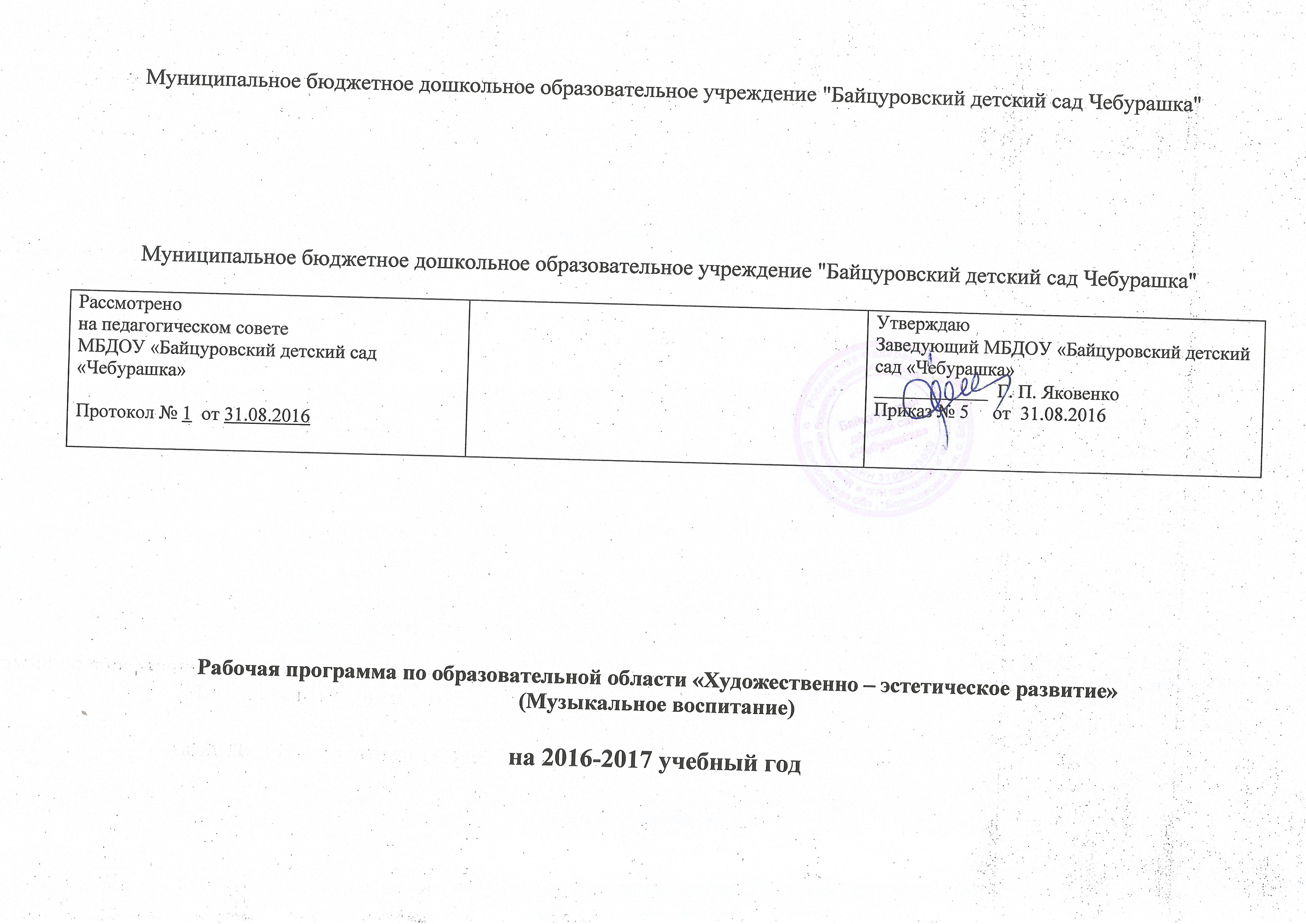 Разработали: музыкальные руководители                                                                            Зозуля Т.А., Дмитренко Е.В.с. БайцурыСОДЕРЖАНИЕЦелевой разделОбязательная часть 1.1 Пояснительная записка1.2. Цели и задачи реализации программы 1.2.1. Организованная  образовательная музыкально-художественная деятельность 1.2.2. Формы организации музыкальной деятельности 1.3.Принципы формирования Программы 1.4.Основные подходы к формированию программы1.5.Программа направлена. 1.6. Возрастные особенности детей конкретного возраста. 1.6.1. Возрастные особенности детей 2 – 3 лет1.6.2..Возрастные особенности детей 3-4 лет1.6.3.Возрастные особенности детей 4-5 лет 1.6.4..Возрастные особенности детей 5-6 лет1.6.5.Возрастные особенности детей 6-7 лет1.7.Планируемые результаты освоения программы1.8.Контроль реализации программы181.Методика проведения диагностики музыкального развития дошкольников1.8.2.Диагностический пакет. II Содержательный раздел.1.Обязательная часть. 1.1.Связь с другими образовательными областями 1.2.Содержание работы по музыкальному воспитанию для детей младшей подгруппы (с 2 до 4 лет)    1.3.Формы работы по реализации основных задач по видам музыкальной деятельности1.4.Итоги освоения (Целевые ориентиры) образовательной области «Музыка» в 1 младшей группе1.5.Содержание работы по музыкальному воспитанию для детей 2 младшей группы (с 3 до 4 лет)                 1.6.Формы работы по реализации основных задач по видам музыкальной деятельности1.7 Итоги освоения (Целевые ориентиры) образовательной области «Музыка» во 2 младшей группе1.8. Содержание работы по музыкальному воспитанию для детей средней группы (с 4 до 5 лет)1.9. Формы работы по реализации основных задач по видам музыкальной деятельности1.10. Итоги освоения (Целевые ориентиры)  образовательной области «Музыка» в средней группе1.11.Содержание работы по музыкальному воспитанию для детей старшей группы (с 5 до 6 лет)        1.12.Формы работы по реализации основных задач по видам музыкальной деятельности1.13.Итоги освоения (Целевые ориентиры)  образовательной области «Музыка» в старшей группе1.14.Содержание работы по музыкальному воспитанию для детей подготовительной группы (с 6 до7 лет)1.15.Формы работы по реализации основных задач по видам музыкальной деятельности1.16.Итоги освоения (Целевые ориентиры)  образовательной области «Музыка» в подготовительной  группе1.17.Методическое  обеспечение2.     2. Часть, формируемая участниками образовательных отношений.III  Организационный раздел3.1. Реализация задач по музыкальному воспитанию предполагается через        формы музыкальной организованной  образовательной деятельности  с учетом учебного плана3.2.Оснащение по музыкальному воспитанию3.3.Дополнительный раздел программы 3.4.Презентация программы для родителейI. Целевой раздел1. Обязательная часть1.1. Пояснительная запискаРабочая программа разработана на основе основной образовательной программы  Муниципального бюджетного дошкольного образовательного учреждения «Байцуровский детский сад «Чебурашка» с. Байцуры в соответствии с: - Федеральным законом от 29 декабря 2012г. №273-ФЗ «Об образовании в Российской Федерации»                - «Федеральным государственным  образовательным стандартом  дошкольного образования». Приказ Министерства образования и науки Российской Федерации от 17 октября . № 1155; - Постановление Главного государственного санитарного врача Российской Федерации от 15.05. . № . Москва «Об утверждении СанПиН 2.4.1.3049-13; - «Порядок организации и осуществления образовательной деятельности по основным общеобразовательным программам - образовательным программам дошкольного образования». Приказ Минобразования и науки РФ от 30.08. . № 1014      Основой для разработки рабочей программы музыкального воспитания детей дошкольного возраста явились программа  музыкального образования детей раннего и дошкольного возраста «Камертон »(автор Э.П. Костина)  В программе учтены и представлены «современные требования к образовательной программе, а именно: она имеет развивающий характер, ориентирована на логическое и системное развитие музыкальности каждого ребенка; заложена возможность развивающей коррекционной работы с детьми; учтен оздоровительный компонент; содержание программы сориентировано на создание психологического комфорта и эмоционального благополучия каждого ребенка. Программа «Музыкальные шедевры» (О. П. Радынова) ориентирована на возраст детей от трех до семи лет. Это парциальная программа по слушанию музыки. Цель программы – формирование основ музыкальной культуры детей дошкольного возраста. Программа содержит научно обоснованную и методически выстроенную систему формирования основ музыкальной культуры детей дошкольного возраста (от трех до семи лет), учитывающую индивидуальные и психофизиологические особенности детей и взаимосвязанную со всей воспитательно-образовательной работой детского сада. Репертуар основан на использовании произведений «высокого искусства», подлинных образцов мировой музыкальной классики. Но данная программа ориентирована на две возрастные группы: от трех до пяти лет и от шести до семи лет, поэтому возникла необходимость адаптировать данную программу для детей разновозрастной  группы.      Обе  программы основаны на развитии творчества, фантазии. Это дает возможность вызвать эмоциональную отзывчивость у детей, помогает их раскрепостить, а также формирует устойчивый интерес к музыкальной образовательной деятельности.      Была выявлена необходимость редактирования  программ  и обогащение музыкального и игрового материала по приобщению детей к художественно-музыкальной культуре Белгородского края (национально – региональный компонент). 1.2. Цели и задачи реализации программыОсновная цель: развитие музыкальных и творческих способностей детей, позволяющих органично включиться в   различные виды продуктивной деятельности.Задачи:Создать условия для развития музыкальных и творческих способностей детей, восприятия музыкальных образов и представлений развития выразительных движений.Заложить основы гармоничного музыкального развития (развитие слуха, внимания, движения, чувства ритма и красоты мелодии)Создать условия для развития индивидуальных музыкальных способностей, потенциально одаренных детей.Приобщать детей к русской народно-традиционной, мировой музыкальной культуре и художественной культуре Борисовского  края.Способствовать освоению разнообразных приемов и навыков в различных видах музыкальной деятельности адекватно детским возможностям.Развивать коммуникативные способности, возможности творческого использования музыкальных впечатлений в повседневной жизни.Познакомить детей с многообразием музыкальных форм и жанров в привлекательной и доступной форме.Развивать творческие способности детей и навыки владения «мышлением тела» (моторной памяти).Раздел «СЛУШАНИЕ»  - ознакомление с музыкальными произведениями, их запоминание, накопление музыкальных впечатлений;  - развитие музыкальных способностей и навыков культурного слушания музыки;  - развитие способности различать характер песен, инструментальных пьес, средств их выразительности; формирование    музыкального вкуса.  - развитие способности эмоционально воспринимать музыку,Раздел «ПЕНИЕ»  - формирование у детей певческих умений и навыков  - обучение детей исполнению песен на занятиях и в быту, с помощью воспитателя и самостоятельно, с сопровождением   и без сопровождения инструмента  - развитие музыкального слуха, т.е. различение интонационно точного и неточного пения, звуков по высоте,   длительности, слушание себя при пении и исправление своих ошибок  - развитие певческого голоса, укрепление и расширение его диапазона.Раздел «МУЗЫКАЛЬНО-РИТМИЧЕСКИЕ ДВИЖЕНИЯ»  - развитие музыкального восприятия, музыкально-ритмического чувства и в связи с этим ритмичности движений  - обучение детей согласованию движений с характером музыкального произведения, наиболее яркими средствами   музыкальной выразительности, развитие пространственных и временных ориентировок  - обучение детей музыкально-ритмическим умениям и навыкам через игры, пляски и упражнения  - развитие художественно-творческих способностейРаздел «ИГРА НА ДЕТСКИХ МУЗЫКАЛЬНЫХ ИНСТРУМЕНТАХ»  - совершенствование эстетического восприятия и чувства ребенка,  - становление и развитие волевых качеств: выдержка, настойчивость, целеустремленность, усидчивость.  - развитие сосредоточенности, памяти, фантазии, творческих способностей, музыкального вкуса.  - знакомство с детскими музыкальными инструментами и обучение детей игре на них.  - развитие координации музыкального мышления и двигательных функций организма.Раздел «ТВОРЧЕСТВО»: песенное, музыкально-игровое, танцевальное.  Импровизация на детских музыкальных инструментах  - развивать способность творческого воображения при восприятии музыки  - способствовать активизации фантазии ребенка, стремлению к достижению самостоятельно поставленной задачи, к   поискам форм для воплощения своего замысла  - развивать способность к песенному, музыкально-игровому, танцевальному творчеству, к импровизации на    инструментах1.2.1. Организованная образовательная музыкально-художественная деятельность  1.Вводная часть.   Музыкально-ритмические упражнения.   Цель - настроить ребенка на занятие и развивать навыки основных и танцевальных движений, которые будут    использованы в плясках, танцах, хороводах. 2.Основная часть. Слушание музыки. Цель - приучать ребенка вслушиваться в звучание мелодии и аккомпанемента, создающих художественно-музыкальный образ, эмоционально на них реагировать. Подпевание и пение. Цель - развивать вокальные задатки ребенка, учить чисто интонировать мелодию, петь без напряжения в голосе, а также начинать и заканчивать пение вместе с воспитателем.В основную часть НОД включаются и музыкально-дидактические игры, направленные на знакомство с детскими музыкальными инструментами, развитие памяти и воображения, музыкально-сенсорных способностей.3.Заключительная часть.Игра или пляска. 1.2.2.Формы организации музыкальной деятельности Регламентированная музыкальная деятельность1.Музыкальные занятия — основная форма организации воспитания, обучения, развития детей, в которой одновременно участвуют все дети того или иного возраста. Они коллективно поют, играют, пляшут. Объединенные общими переживаниями, стремлением выполнить общее дело, ребята чувствуют, что успех и неудача каждого — успех и неудача всего коллектива. Такая форма организации детской музыкальной деятельности является наиболее эффективной.      Музыкальные способности ребенка дошкольного возраста проявляются в совместной деятельности со взрослым и другими детьми. Педагог правильным подходом, последовательностью методических приемов влияет на индивидуальное развитие каждого опосредованно через весь детский коллектив. Занятия проводятся в соответствии с программой планомерно по всем видам музыкальной деятельности. Любое занятие  связано с предыдущими и последующими. На занятиях происходит различная смена деятельности: дети поют, танцуют, играют, слушают музыку.2. Утренники  и досуги. Как форма организации детской музыкальной деятельности, праздники и развлечения сочетаются с другими видами — театрально-игровой, художественно-словесной, изобразительной и помогают решать важные нравственно-эстетические задачи воспитания.Нерегламентированная музыкальная  деятельность1. Музыка в повседневной жизни детского сада. Сопровождая подвижные игры, различные занятия, прогулки,  утреннюю гимнастику, музыка создает определенное настроение, объединяет общими переживаниями,    дисциплинирует детей.2. Самостоятельная музыкальная деятельность детей. Самостоятельная музыкальная деятельность возникает   непосредственно по инициативе детей. Каждый ребенок старается по-своему выразить то, с чем познакомился на  музыкальном занятии, он настойчиво, с интересом повторяет элемент пляски или подбирает мелодию на   музыкальном    инструменте и т. д. Такие упражнения становятся как бы продолжением занятий, их можно    рассматривать как   элементы самообучения. Устанавливается связь с занятиями, особенно в том случае, если, обучая     ребенка, педагог    развивает у него навык самостоятельного действия.1.3. Принципы формирования Программы:принцип развивающего образования, целью которого является развитие ребенка; принцип научной обоснованности и практической применимости; принцип критерия полноты, необходимости и достаточности; принцип единство воспитательных, развивающих и обучающих целей и задач процесса образования детей дошкольного возраста, в процессе реализации которых формируются такие знания, умения и навыки, которые имеют непосредственное отношение к развитию детей дошкольного возраста; принцип интеграции образовательных областей в соответствии с возрастными возможностями и особенностями воспитанников, спецификой и возможностями образовательных областей; принцип комплексно-тематического построения образовательного процесса; принцип развития ребенка с учетом возрастных закономерностей  его психического развития  на каждом возрастном этапе; принцип реализации качественного, возрастного, культурно-исторического, личностного и деятельностного подходов.           9.Непринужденность обстановки, в которой ребенок чувствует себя комфортно, раскрепощено.        10.Целостность в решении педагогических задач:                а) обогащение детей музыкальными впечатлениями через пение, слушание, игры и пляски, музицирование;                б) претворение полученных впечатлений в самостоятельной игровой деятельности;                в) приобщение к народной культуре (слушание и пение русских народных  песен и попевок, разучивание   народных игр и хороводов).           11.Принцип последовательности предусматривает усложнение                 поставленных задач по всем разделам музыкального воспитания.         12.Принцип соотношения музыкального материала с природным, народным,  светским и частично историческим      календарем.         13. Принцип партнерства и сотрудничества.         14.Принцип развивающего характера обучения.         15.Интеграция развития музыкальности ребенка с другими видами  художественно-эстетической деятельности         16.Принцип положительной оценки деятельности детей.1.4.Основные подходы к формированию программы 1.Программа сформирована на основе требований ФГОС ДО, предъявляемых к структуре образовательной программы               дошкольного образования и ее объему.          2. Программа определяет содержание и организацию образовательной деятельности на уровне дошкольного              образования.	3. Программа обеспечивает развитие личности детей дошкольного возраста в различных видах общения и               деятельности с учетом их возрастных, индивидуальных психологических и физиологических особенностей.	4.Программа сформирована как программа психолого-педагогической поддержки позитивной социализации и              индивидуализации, развития личности детей дошкольного возраста и определяет комплекс основных              характеристик дошкольного образования (объем, содержание и планируемые результаты в виде целевых                ориентиров дошкольного образования).1.5. Программа направлена :1.на создание условий развития ребенка, открывающих возможности для его позитивной социализации, его               личностного развития, развития инициативы и творческих способностей на основе сотрудничества со взрослыми                 и  сверстниками и соответствующим возрасту видам деятельности;2. на создание развивающей образовательной среды, которая представляет собой систему условий социализации и индивидуализации детей.    В программе учитываются:1. индивидуальные потребности ребенка, связанные с его жизненной ситуацией и состоянием здоровья;        2. возможности освоения ребенком программы на разных этапах ее реализации.      Материал программы распределяется по видам музыкальной деятельности и соответствует возрастным подгруппам.   Рабочая программа предполагает проведение музыкальных  занятий 2 раза в неделю в каждой возрастной группе. Исходя из календарного года (с 1 сентября текущего по 31 мая) количество часов, отведенных на музыкальные занятия, будет равняться 68 часам для каждой возрастной группы. 1.6. Возрастные особенности детей конкретного возраста.1.6.1Возрастные особенности детей  2-3 лет.     На третьем году жизни у детей ведущим видом деятельности является предметно - манипулятивная деятельность. Продолжает развиваться ситуативно-деловое общение ребенка и взрослого, совершенствуется восприятие окружающего мира. В ходе совместной с взрослыми предметной деятельности продолжает развиваться понимание речи. Дети начинают понимать не только словесную просьбу или инструкцию, но и рассказ взрослого. Интенсивно развивается активная речь детей. К трем годам ребенок осваивает основные грамматические структуры родного языка, используют в речи простые предложения. К концу третьего года жизни речь становится средством общения ребенка со сверстниками. В этом возрасте у детей формируются новые виды деятельности: игра, рисование, конструирование. В середине третьего года жизни появляются действия с предметами-заместителями. На третьем году совершенствуются зрительное и слуховое восприятие, прежде всего фонематический слух.     Основной формой мышления становится наглядно-действенная.     Для детей этого возраста характерна неосознанность мотивов, импульсивность и зависимость от ситуации. Ранний возраст завершается кризисом трех лет. Ребенок осознает себя как отдельного человека, отличного от взрослого. У детей появляется чувство гордости и стыда, начинают формироваться элементы самосознания, связанные с идентификацией с именем и полом. Однако кризис часто сопровождается рядом отрицательных проявлений: негативизмом, упрямством, нарушением общения с взрослым и др. Кризис может продолжаться от нескольких месяцев до двух лет. На третьем году жизни  продолжается развитие основ музыкальности ребенка. Наблюдается активный эмоциональный отклик на музыку контрастного характера. Дети живо и непосредственно реагируют на  музыкальные произведения, выражая разнообразные чувства - оживление, радость, восторг, нежность, успокоение. Происходит дальнейшее накопление музыкальных впечатлений. Дети узнают знакомые песни, пьесы и просят их повторить. У них развивается музыкальное мышление и память.Более интенсивно, чем на втором году жизни, развиваются музыкально - сенсорные способности: дети могут сравнивать звуки по высоте, тембру, динамике (различают, например, какой колокольчик звенит- маленький или большой, кокой инструмент звучит- бубен или погремушка)У детей активно развивается речь. Она становится более связной. Развивается мышление (от наглядно - действенного к наглядно - образному). Появляется желание проявлять себя в разных видах музыкальной деятельности. Дети с удовольствием слушают музыку и двигаются под нее, запоминают и узнают знакомые музыкальные произведения, просят их повторить; активнее включаются в пение взрослого: подпевают концы фраз, могут вместе с взрослым спеть короткие песенки, попевки, построенные на повторяющихся интонационных оборотах. В основе деятельности детей лежит подражание взрослому.Постепенно совершенствуются движения под музыку: они становятся более естественными и более уверенными, но недостаточно согласованными с музыкой.  В процессе музыкальных занятий дети овладевают несложными танцевальными движениями, учатся согласовывать движения с характером музыки.  Двигаются, ориентируясь в основном на образец взрослого, но могут двигаться и самостоятельно, выполняя хорошо знакомые движения (хлопки в ладоши, притопывание, покачивание с ноги на ногу). Дети танцуют,  стоя по одному в кругу или парах, однако пока еще недостаточно хорошо ориентируются в пространстве.Дети любят участвовать в музыкальных сюжетных играх, выполняя те или иные роли ( цыплят, зайчиков) и приучаются связывать свои движения с теми изменениями, которые происходят в музыке (двигаются тихо, если музыка звучит негромко, быстрее, если темп музыки становится подвижным).Творческие проявления детей становятся более заметными. Их можно наблюдать и в пении, когда дети производят звукоподражания, с разной интонацией поют имена друг друга, сочиняют несложные импровизации на «ля-ля» (например колыбельную или плясовую для мишки, собачки).По прежнему сохраняется интерес к экспериментированию. C музыкальными и немузыкальными звуками: дети изучают возможности звучания разных предметов (деревянных палочек, брусочков, металлических ложечек, емкостей, наполненных разным сыпучим материалом и по разному звучащим) и простейших музыкальных инструментов. Постепенно расширяются представления детей о музыкальных инструментах и возможности игры на них.  Дети знакомятся со многими инструментами ударной группы - барабаном, бубном, погремушкой, колокольчиком, металлофоном. Они различают их по внешнему виду, тембру звучания, могут самостоятельно озвучивать их, используя в играх.1.6.2. Возрастные особенности детей 3-4 лет.На третьем году жизни дети становятся самостоятельнее. Продолжает развиваться предметная деятельность, ситуативно-деловое общение ребенка и взрослого; совершенствуются восприятие, речь, начальные формы произвольного поведения, игры, наглядно-действенное мышление. Развитие предметной деятельности связано с усвоением культурных способов действия различными предметами. Развиваются соотносящие и орудийные действия. Умение выполнять орудийные действия развивает произвольность, преобразуя натуральные формы активности в культурные на основе предлагаемой взрослыми модели, которая выступает в качестве не только объекта для подражания, но и образца, регулирующего собственную активность ребенка. В ходе совместной с взрослыми предметной деятельности продолжает развиваться понимание речи. Слово отделяется от ситуации и приобретает самостоятельное значение. Дети продолжают осваивать названия окружающих предметов, учатся выполнять простые словесные   просьбы взрослых в пределах видимой наглядной ситуации.          Количество понимаемых слов значительно возрастает. Совершенствуется регуляция  поведения в результате обращения взрослых к ребенку, который начинает понимать не  только инструкцию, но и рассказ взрослых. Интенсивно развивается активная речь детей. К трем годам они осваивают основные грамматические структуры, пытаются строить простые предложения, в разговоре со взрослымиспользуют практически все части речи. Активный словарь достигает примерно 1000-1500 слов.К концу третьего года жизни речь становится средством общения ребенка со  сверстниками. В этом возрасте у детей формируются новые виды деятельности: игра, рисование, конструирование. Игра носит процессуальный характер, главное в ней — действия, которые совершаются с игровыми предметами, приближенными к реальности. В середине третьего года жизни появляются действия с предметами заместителями. Появление собственно изобразительной деятельности обусловлено тем, что ребенок уже способен сформулировать намерение изобразить какой либо предмет. Типичным является изображение человека в виде «головонога» — окружности и отходящих от нее линий.На третьем году жизни совершенствуются зрительные и слуховые ориентировки, что позволяет детям безошибочно выполнять ряд заданий: осуществлять выбор из 2-3 предметов по форме, величине и цвету; различать мелодии; петь. Совершенствуется слуховое восприятие, прежде всего фонематический слух. К трем годам дети воспринимают все звуки родного языка, но произносят их с большими   искажениями.  Основной формой мышления становится наглядно-действенная. Ее особенность заключается в том, что возникающие в жизни ребенка проблемные ситуации разрешаются путем реального действия с предметами. Для детей этого возраста характерна неосознанность мотивов, импульсивность и зависимость чувств и желаний от ситуации. Дети легко заражаются эмоциональным состоянием  сверстников. Однако в этот период начинает складываться и произвольность поведения. Она обусловлена развитием орудийных действий и речи. У детей появляются чувства гордости и стыда, начинают формироваться элементы самосознания, связанные с идентификацией с   именем и полом. Ранний возраст завершается кризисом трех лет. Ребенок осознает себя как отдельного человека, отличного от взрослого.У него формируется образ Я. Кризис часто сопровождается рядом отрицательных проявлений: негативизмом, упрямством, нарушением общения с взрослым и др. Кризис может продолжаться от нескольких месяцев до двух лет.1.6.3.  Возрастные особенности детей 4-5 лет.В игровой деятельности детей среднего дошкольного возраста появляются ролевые  взаимодействия. Они указывают на то, что дошкольники начинают отделять себя от принятой  роли. В процессе игры роли могут меняться. Игровые действия начинают выполняться не ради  них самих, ради смысла игры. Происходит разделение игровых и реальных взаимодействий  детей.  Двигательная сфера ребенка характеризуется позитивными изменениями  мелкой  и крупной моторики. Развиваются ловкость, координация движений. Дети в этом возрасте  лучше, чем младшие дошкольники, удерживают равновесие, перешагивают через небольшие  преграды. Усложняются игры с мячом.  К концу среднего дошкольного возраста восприятие детей становится более развитым. Они оказываются способными назвать форму, на которую похож тот или иной предмет. Могут  вычленять в сложных объектах простые формы и из простых форм воссоздавать сложные  объекты. Дети способны упорядочить группы предметов по сенсорному признаку — величине,  цвету; выделить такие параметры, как высота, длина и ширина. Совершенствуется ориентация в  пространстве.  Возрастает объем памяти. Дети запоминают до 7-8 названий предметов.  Начинает складываться произвольное запоминание: дети способны принять задачу на запоминание, помнят поручения взрослых, могут выучить небольшое стихотворение и т.д. Начинает  развиваться образное мышление.  Дети оказываются способными  использовать простые схематизированные изображения  для решения несложных задач.  Дети могут самостоятельно придумать небольшую сказку на  заданную тему. Увеличивается устойчивость внимания. Ребенку оказывается доступной  сосредоточенная деятельность в течение 15-20 минут. Он способен удерживать в памяти при  выполнении каких-либо действий несложное условие. В  этом возрасте улучшается произношение  звуков  и  дикция.  Речь  становится предметом активности детей.  Они удачно имитируют голоса животных, интонационно выделяют речь тех или иных персонажей.  Интерес  вызывают  ритмическая  структура речи, рифмы.  Развивается грамматическая сторона речи. Дошкольники занимаются словотворчеством  на основе грамматических правил. Речь детей при взаимодействии друг с другом носит  ситуативный характер, а при общении со взрослым становится вне ситуативной. Изменяется содержание общения ребенка и взрослого.  Оно выходит за пределы  конкретной ситуации, в которой оказывается ребенок. Ведущим становится познавательный  мотив. Информация, которую ребенок получает в процессе общения, может быть сложной и трудной для понимания, но она вызывает у него интерес.  У детей формируется потребность в уважении со стороны взрослого, для них оказывается чрезвычайно важной его похвала. Это приводит к их повышенной обидчивости на  замечания. Повышенная обидчивость представляет собой возрастной феномен. Взаимоотношения со сверстниками характеризуются избирательностью, которая выражается в предпочтении одних детей другим. Появляются постоянные партнеры по играм. В  группах начинают выделяться лидеры. Появляются конкурентность, соревновательность. Последняя важна для сравнения себя с другим, что ведет к развитию образа Я ребенка, его детализации.  Основные достижения возраста связаны с развитием игровой деятельности; появлением ролевых и реальных взаимодействий; с развитием изобразительной деятельности;  конструированием по замыслу, планированием; совершенствованием восприятия, развитием  образного мышления и воображения, эгоцентричностью познавательной позиции; развитием памяти, внимания, речи, познавательной мотивации, совершенствования восприятия;  формированием потребности в уважении со стороны взрослого.1.6.4. Возрастные особенности детей 5-6- лет.Дети шестого года жизни уже могут распределять роли до начала игры н строить свое поведение, придерживаясь  роли. Игровое взаимодействие сопровождается речью, соответствующей и по содержанию, и интонационно взятой роли. Речь, сопровождающая реальные отношения детей, отличается от ролевой речи. Дети начинают осваивать социальные отношения и понимать подчиненность позиций в различных видах деятельности взрослых, одни роли становятся для них более привлекательными, чем другие. При распределении ролей могут возникать конфликты, связанные субординацией  ролевого поведения. Наблюдается организация игрового пространства, в котором выделяются смысловой «центр» и «периферия». В игре «Больница» таким центром оказывается кабинет врача, в игре Парикмахерская» — зал стрижки, а зал ожидания выступает в качестве периферии игрового пространства.) Действия детей в играх становятся разнообразными. Развивается изобразительная деятельность детей. Это  возраст наиболее  активного рисования. В течение года дети способны создать до двух тысяч рисунков. Рисунки могут быть самыми разными по содержанию: это и жизненные впечатления детей, и воображаемые ситуации, и иллюстрации к фильмам и книгам. Обычно рисунки представляют собой схематические изображения различных объектов, но могут отличаться оригинальностью  композиционного решения, передавать статичные и динамичные отношения. Рисунки приобретают сюжетный характер; достаточно часто встречаются многократно повторяющиеся сюжеты с небольшими или, напротив, существенными изменениями. Изображение человека становится более детализированным и пропорциональным. По рисунку можно судить о половой принадлежности и эмоциональном состоянии изображенного человека. Продолжает совершенствоваться восприятие цвета, формы и величины, строения предметов; систематизируются представления детей. Они называют не только основные цвета и их оттенки, но и промежуточные цветовые оттенки; форму прямоугольников, овалов, треугольников. Воспринимают величину объектов, легко выстраивают в ряд — по возрастанию или убыванию — до 10 различных предметов. Однако дети могут испытывать трудности при анализе пространственного положения объектов, если сталкиваются с несоответствие формы и их пространственного расположения. Это свидетельствует о том, что в различных ситуациях восприятие представляет для дошкольников известные сложности, особенно если они  должны  одновременно  учитывать несколько различных и при этом противоположных признаков. В старшем дошкольном возрасте продолжает развиваться образное мышление. Дети  группируют объекты по признакам, которые могут изменяться, однако начинают формироваться операции логического сложения и умножения классов. Как показали исследования отечественных психологов,  дети  старшего  дошкольного возраста способны рассуждать и давать адекватные причинные объяснения, если анализируемые отношения не выходят за пределы их наглядного опыта. Развитие воображения в этом возрасте позволяет детям сочинять достаточно оригинальные и последовательно разворачивающиеся истории. Воображение будет активно развиваться лишь при условии проведения специальной работы по его активизации. Продолжают развиваться устойчивость, распределение,  переключаемость  внимания. Наблюдается переход от непроизвольного к произвольному вниманию. Продолжает совершенствоваться речь, в том числе ее звуковая сторона. Дети могут правильно воспроизводить шипящие, свистящие и сонорные звуки. Развиваются фонематический слух, интонационная выразительность речи при чтении стихов в сюжетно ролевой игре и в повседневной жизни. Восприятие в этом возрасте характеризуется анализом  сложных  форм  объектов; развитие мышления сопровождается освоением мыслительных средств (схематизированные представления, комплексные представления, представления о цикличности изменений); развиваются умение обобщать, причинное мышление, воображение, произвольное внимание, речь, образ Я.Непосредственно-образовательная деятельность являются основной формой обучения. Задания, которые дают детям старшей группы, требуют сосредоточенности и осознанности действий, хотя до какой-то степени сохраняется игровой и развлекательный характер обучения. НОД проводятся два раза в неделю по 25 минут, их построение основывается на общих задачах музыкального воспитания, которые изложены в Программе.1.6.5. Возрастные особенности детей 6-7- лет.В сюжетно-ролевых играх дети подготовительной к школе группы начинают осваивать сложные взаимодействия людей, отражающие характерные значимые жизненные ситуации, например, свадьбу, рождение ребенка, болезнь, трудоустройство и т. д. Игровые действия детей становятся более сложными,  обретают особый смысл, который не всегда открывается взрослому. Игровое пространство усложняется. В нем может быть несколько центров, каждый из которых поддерживает свою сюжетную линию. При этом дети способны отслеживать поведение партнеров по всему игровому пространству и менять свое поведение в зависимости от места в нем. Так, ребенок уже обращается к продавцу не просто как покупатель, а как покупатель-мама или покупатель-шофер и т. п. Исполнение роли акцентируется не только самой ролью, но и тем, в какой части игрового пространства эта роль воспроизводится. Например, исполняя роль водителя автобуса, ребенок командует пассажи-рами и подчиняется инспектору ГИБДД. Если логика игры требует появления новой роли, то ребенок может по ходу игры взять на себя новую роль, сохранив при этом роль, взятую ранее. Дети могут комментировать исполнение роли тем или иным участником игры. Образы из окружающей жизни и литературных произведений, передаваемые детьми в изобразительной деятельности, становятся сложнее.  Рисунки приобретают более детализированный характер, обогащается их цветовая гамма. Более явными становятся различия между рисунками мальчиков и девочек. Мальчики охотно изображают технику, космос, военные действия и т.п. Девочки обычно рисуют женские образы: принцесс, балерин, моделей и т.д. Часто встречаются и бытовые сюжеты: мама и дочка, комната и т. д.Изображение человека становится еще более детализированным и пропорциональным. Появляются пальцы на руках, глаза, рот, нос, брови, подбородок. Одежда может быть украшена различными деталями.При правильном педагогическом подходе у детей формируются художественно-творческие способности в изобразительной деятельности. Дети этого года жизни в значительной  степени  освоили конструирование из строительного материала. Они свободно владеют обобщенными способами анализа как изображений, так и построек; не только анализируют основные конструктивные особенности различных деталей, но и определяют их форму на основе сходства со знакомыми им объемными предметами. Свободные постройки становятся симметричными и пропорциональными, их строительство осуществляется на основе зрительной ориентировки. Дети быстро и правильно подбирают необходимый материал. Они достаточно точно представляют себе последовательность, в которой будет осуществляться постройка, и материал, который понадобится для ее выполнения;  способны выполнять различные по степени сложности постройки как по собственному замыслу, так и по условиям. В этом возрасте дети уже могут освоить сложные формы сложения из листа бумаги и придумывать собственные, но этому их нужно специально обучать. Данный вид деятельности не просто доступен детям — он важен для углубления их пространственных представлений. Усложняется конструирование из природного материала. Дошкольникам уже доступны целостные композиции по предварительному замыслу, которые могут передавать сложные отношения, включать фигуры людей и животных. У детей продолжает развиваться восприятие, однако они не всегда могут одновременно учитывать несколько различных признаков. Развивается образное мышление, однако воспроизведение метрических отношений затруднено. Это легко проверить, предложив детям воспроизвести на листе бумаги образец, на котором нарисованы девять точек, расположенных не на одной прямой. Как правило, дети не воспроизводят метрические отношения между точками: при наложении рисунков друг на друга точки детского рисунка не совпадают с точками образца. Продолжают развиваться навыки обобщения и рассуждения, но они в значительной степени еще ограничиваются наглядными признаками ситуации. Продолжает развиваться воображение, однако часто приходится констатировать снижение развития воображения в этом возрасте в сравнении со старшей группой. Это можно объяснить различными влияниями, в том числе и средств массовой информации, приводящими к стереотипности  детских образов. Продолжает развиваться внимание дошкольников, оно становится произвольным. В некоторых видах деятельности время произвольного сосредоточения достигает 30 минут. У дошкольников продолжает развиваться речь: ее звуковая сторона, грамматический строй, лексика. Развивается связная речь. В высказываниях детей отражаются как расширяющийся словарь, так и характер ощущений, формирующихся в этом возрасте. Дети начинают активно употреблять обобщающие существительные, синонимы, антонимы, прилагательные и т.д. В результате правильно организованной образовательной работы дошкольников развиваются диалогическая и некоторые виды монологической речи. В подготовительной к школе группе завершается дошкольный возраст. Его основные достижения связаны с освоением мира вещей как предметов человеческой культуры; освоением форм позитивного общения с людьми; развитием половой идентификации, формированием позиции школьника.         К концу дошкольного возраста ребенок обладает высоким уровнем познавательного и личностного развития, что позволяет ему в дальнейшем успешно учиться в школе.         Непосредственно-образовательная деятельность является основной формой обучения. Задания, которые дают детям подготовительной группы, требуют сосредоточенности и осознанности действий, хотя до какой-то степени сохраняется игровой и развлекательный характер обучения. 1.7.Планируемые результаты (Целевые ориентиры) освоения программы.К концу года дети смогут:•    Внимательно слушать музыкальные произведения различной тематики от начала до конца, эмоционально        откликаться на них выражая свои мысли, чувства, впечатления; уметь передавать выразительные музыкальные        образы;•    Узнавать знакомые песни, различать звуки по высоте (в пределах октавы);•    Замечать изменения в динамике и силе  звучания (громко-тихо, быстро-медленно);•    Петь, не отставая и, не опережая друг друга;•    Воспринимать и передавать в пении, движении основные средства выразительности музыкальных                             произведений;•    Выполнять программные танцевальные движения, двигаться под музыку с предметами: в подгруппе, с партнером; •    Доброжелательно относиться к взрослым и сверстникам;•    Взаимодействовать со сверстниками, используя различные  способы на основе правил музыкальной игры;•    Различать и называть детские музыкальные инструменты;•    Уметь передавать игровые образы, использовать способы творческих действий  в песенной, двигательной,       инструментальной импровизациях.1.8 Контроль реализации программы.      Контроль  реализации  программы  осуществляется  в  форме  мониторинга (или диагностического  обследования  детей) и проводится  2  раза  в  год (сентябрь, май)     Основная  задача  мониторинга  заключается  в  том,  чтобы  определить  степень  освоения  ребенком  образовательной  программы   и  влияние  образовательного  процесса,  организуемого  в  дошкольном  учреждении,  на  развитие  ребенка. Чтобы  правильно  организовать  процесс  музыкального  образования  и  воспитания  детей,  нужно  знать  исходный  уровень  их  музыкальных  способностей. Этот  процесс должен  проходить  в  естественных  для  детей  условиях  -  на  музыкальных  занятиях.  1.8.1.Методика проведения определения музыкального развития дошкольников (Целевые ориентиры)      Уровень музыкального развития дошкольников определяется в начале и в конце года в следующих видах деятельности:1.Восприятие музыки2.Пение3.Музыкально – ритмические движения4.Игра на детских музыкальных инструментах.5.Детское музыкальное творчество            а) Песенноеб) Танцевальноев) Импровизационное музицирование.1.8.2. Диагностический пакет.Таблица 2.II. Содержательный раздел.    1.Обязательная часть.1.1Связь с другими образовательными областями1.2.Содержание работы по музыкальному воспитанию для детей в 1 младшей группе (с 2 до3 лет).Содержание образовательной области „Музыка" направлено на достижение цели развития музыкальности детей, способности эмоционально воспринимать музыку, через решение следующих задач:• развитие музыкально художественной деятельности;• приобщение к музыкальному искусству. Развитие музыкально-художественной деятельности, приобщение к музыкальному искусству1.3.Формы работы по реализации основных задач по видам музыкальной деятельности1.3.1. Раздел «СЛУШАНИЕ»1.3.2. Раздел «ПЕНИЕ»	1.3.3.Раздел «МУЗЫКАЛЬНО-РИТМИЧЕСКИЕ ДВИЖЕНИЯ»1.3.4.Раздел «ИГРА НА ДЕТСКИХ МУЗЫКАЛЬНЫХ ИНСТРУМЕНТАХ»1.4.Итоги освоения образовательной области «Музыка» в 1 младшей группе (Целевые ориентиры)К концу года ребенок:узнает знакомые мелодии и различает высоту звуков (высокий - низкий). вместе с воспитателем подпевает в песне музыкальные фразы. двигается в соответствии с характером музыки, начинает движение с первыми звуками музыки. умеет выполнять движения: притопывать ногой, хлопать в ладоши, поворачивать кисти  рук. называет музыкальные инструменты: погремушки, бубен. 1.5. Содержание работы по музыкальному воспитанию для детей 2 младшей группы (с 3 до 4 лет)   1.6.Формы работы по реализации основных задач по видам музыкальной деятельности   1.6.1.Слушание музыки1.6.2.Детская исполнительская деятельность. Раздел «ПЕНИЕ»1.6.3.Раздел «МУЗЫКАЛЬНО-РИТМИЧЕСКИЕ ДВИЖЕНИЯ»  1.6.4.Раздел «ИГРА НА ДЕТСКИХ МУЗЫКАЛЬНЫХ ИНСТРУМЕНТАХ»1.6.5.Раздел«ДЕТСКОЕ  МУЗЫКАЛЬНОЕ ТВОРЧЕСТВО»           (песенное, музыкально-игровое, танцевальное. Импровизация на детских музыкальных инструментах)1.7.Итоги освоения образовательной области «Музыка» во 2 младшей группе (Целевые ориентиры).1.8. Содержание работы по музыкальному воспитанию для детей средней группы (с 4 до 5 лет)  1.9.  Формы работы по реализации основных задач по видам музыкальной деятельности в средней группе1.9.1.Раздел «СЛУШАНИЕ»1.9.2 Детская исполнительская деятельность.Раздел «ПЕНИЕ»1.9.3.Раздел «МУЗЫКАЛЬНО-РИТМИЧЕСКИЕ ДВИЖЕНИЯ»   1.9.4.Раздел «ИГРА НА ДЕТСКИХ МУЗЫКАЛЬНЫХ ИНСТРУМЕНТАХ»1.9.5. «ДЕТСКОЕ  МУЗЫКАЛЬНОЕ  ТВОРЧЕСТВО»(песенное, музыкально-игровое, танцевальное. Импровизация на детских музыкальных инструментах)1.10.Итоги освоения содержания образовательной области  «Музыка» в средней группе (Целевые ориентиры).1.11. Содержание работы по музыкальному воспитанию для детей старшей группы (с 5 до 6 лет)1.12. Формы работы по реализации основных задач по видам музыкальной деятельности1.12.1. Раздел «СЛУШАНИЕ»1.12.2 Детская исполнительская деятельность.Раздел «ПЕНИЕ»1.12.3.Раздел «МУЗЫКАЛЬНО-РИТМИЧЕСКИЕ ДВИЖЕНИЯ»1.12.4.Раздел «ИГРА НА ДЕТСКИХ МУЗЫКАЛЬНЫХ ИНСТРУМЕНТАХ»1.12.5. «ДЕТСКОЕ  МУЗЫКАЛЬНОЕ ТВОРЧЕСТВО»: песенное, музыкально-игровое, танцевальное. Импровизация на детских музыкальных инструментах1.13. Итоги освоения образовательной области «Музыка» в старшей группе  в старшей группе (Целевые ориентиры)1.14. Содержание работы по музыкальному воспитанию для детей подготовительной группы (с 6 до7 лет).  1.15. Формы работы по реализации основных задач по видам музыкальной деятельности    1.15.1.Раздел «СЛУШАНИЕ»1.15.2.Детская исполнительская деятельностьРаздел «ПЕНИЕ»1.15.3.Раздел «МУЗЫКАЛЬНО-РИТМИЧЕСКИЕ ДВИЖЕНИЯ»1.15.4.Раздел «ИГРА НА ДЕТСКИХ МУЗЫКАЛЬНЫХ ИНСТРУМЕНТАХ»1.15.5. «ДЕТСКОЕ МУЗЫКАЛЬНОЕ ТВОРЧЕСТВО»: песенное, музыкально-игровое, танцевальное. Импровизация на детских музыкальных инструментах.Итоги освоения образовательной области «Музыка» в подготовительной  группе (Целевые ориентиры)1.17 Методическое  обеспечение   2. Часть, формируемая участниками образовательных отношений.2.1. Белгородоведение. Парциальная программа для дошкольных образовательных организаций /Т.М.Стручаева, Н.Д.Епанчинцева, и др. – Белгород: ООО «Эпицентр», 2015Основная цель парциальной интегрированной региональной программы - социально-нравственное становление дошкольников, направленное на развитие личности посредством приобщения детей к культуре родного края, формирование исторического и патриотического сознания через изучение истории, культуры, природы Белогорья. Задачи интегрированного курса «Белгородоведение» для детей дошкольного возраста: формирование у дошкольников целостной картины мира на основе краеведения; приобщение к традициям Белгородского края, к традициям России, к традициям семьи; формирование нравственных качеств, чувства патриотизма, толерантного отношения ко всем людям, населяющим нашу многонациональную Белгородскую область и Россию; приобщение детей к изучению родного края через элементы исследовательской и проектной деятельности совместно со взрослыми; воспитание бережного отношения к объектам природы и результатам труда людей в регионе и в целом в России. Ведущими концептуальными подходами являются: 1. Системный подход, представленный на следующих уровнях: - окружающий мир - как система взаимодействия человека с миром природы, с социальным миром и предметным миром; - усвоение существенных взаимосвязей между явлениями окружающего мира, наглядно представленных в виде особенностей природного и культурного ландшафта (системообразующий фактор деятельность человека); - усвоение детьми системных знаний о природе, социальных явлениях, служащих предпосылкой для формирования понятий. 2. Диалектический подход - обеспечивает формирование у детей начальных форм диалектического рассмотрения и анализа окружающих явлений в их движении, изменении и развитии, в их взаимосвязях и взаимопереходах (Н.Н. Поддьяков, Н.Е. Веракса). У дошкольников развивается общее понимание того, что любой предмет, любое явление имеет свое прошлое, настоящее и будущее. Это особенно важно, когда даются знания исторического характера, отражающие взаимосвязь культур в разные исторические эпохи. 3. Культурологический (культурно-исторический) подход - подчеркивает ценность уникальности пути развития каждого региона (своего родного края) на основе не противопоставления естественных (природных) факторов и искусственных (культуры), а поиска их взаимосвязи, взаимовлияния. 4. Личностно ориентированный подход утверждает представление о социальной, деятельностной и творческой сущности личности. 5. Деятельностный подход является основой, средством и решающим условием развития личности. Деятельность связана с преобразованием человеком себя и окружающей действительности. Важнейшими сторонами деятельности являются предметная деятельность и общение, играющими ключевую роль в дошкольном детстве. 6. Компетентностный подход в дошкольный период связан формированием и развитием важнейших умений и навыков детей, характерных и сензитивных для данного возрастного периода. 7.Этнопедагогический подход ориентирует педагога на воспитание у детей духовно-нравственных качеств в единстве общечеловеческого, национального и индивидуального. 7. Антропологический подход предполагает системное использование данных физиологии, психологии, педагогики, социологии о человеке, о детях дошкольного возраста при осуществлении педагогического процесса. Место интегрированной программы в системе изучения окружающего мира. Данная программа разработана в соответствии с Федеральным государственным образовательным стандартом дошкольного образования и является инновационной разработкой (документом) для дошкольных учреждений Белгородской области. Программа включает систему разнообразных форм и методов работы с детьми по «Белгородоведению», которая обеспечивает эффективное развитие чувства патриотизма у детей дошкольного возраста и обогащение их представлений об истории, культуре, природе родного края. III.Организационный раздел.3.1.Реализация задач по музыкальному воспитанию предполагается через основные формы музыкальной организованной  образовательной деятельности  с учетом учебного плана3.2. Оснащение по музыкальному воспитанию Дидактические игры и пособия:IV. Дополнительный раздел программы План праздников и развлечений на 2015-2016 учебный годV  Презентация программы для родителей                Богатейшее поле для художественно-эстетического развития детей, а также развития их творческих способностей представляет музыкальное развитие. Осваивая  эту область знаний — дети приобщаются к музыкальному искусству – это способствует  развитию музыкальных и общих способностей, формированию музыкальной и общей культуры.             Настоящая программа описывает курс подготовки по музыкальному развитию детей дошкольного возраста от 2-7 лет в соответствии с направлениями работы МБДОУ «Центр развития ребенка – детский сад «Сказка». Особенностью данного курса является  включение  регионального компонента «Белгородоведение». Кроме того, программа составлена  с использованием комплексной  связи с другими образовательными областями.             Рабочая программа разработана музыкальным руководителем Борисенко Н. П.  с учетом  основных принципов, требований к организации и содержанию различных видов музыкальной деятельности в ДОУ, возрастных особенностях детей. Структура и содержание программы согласуются с требованиями, предъявляемыми к задачам и содержанию рабочей  программы.                Рабочая программа музыкального воспитания детей дошкольного возраста разработана с учетом Основной образовательной программы МБДОУ «Центр развития ребенка – Детский сад «Сказка», разработана в соответствии с: - Федеральным законом от 29 декабря 2012г. №273-ФЗ «Об образовании в Российской Федерации»                - «Федеральным государственным  образовательным стандартом  дошкольного образования». Приказ Министерства образования и науки Российской Федерации от 17 октября 2013 г. № 1155; - Постановление Главного государственного санитарного врача Российской Федерации от 15.05. 2013 г. № 26 г. Москва «Об утверждении СанПиН 2.4.1.3049-13; - «Порядок организации и осуществления образовательной деятельности по основным общеобразовательным программам - образовательным программам дошкольного образования». Приказ Минобразования и науки РФ от 30.08. 2013 г. № 1014         Основой для разработки рабочей программы музыкального воспитания детей дошкольного возраста явилась программа  музыкального образования детей раннего и дошкольного возраста «Камертон» (автор Э.П. Костина)        Данная рабочая программа по музыкальному развитию детей составлена на основе обязательного минимума содержания по музыкальному развитию  детей дошкольного возраста состоит из трех разделов с учетом федерального компонента образовательного стандарта. В программе сформулированы и конкретизированы задачи по музыкальному воспитанию на весь учебный год по разделам для детей первой младшей группы, второй младшей группы, средней, старшей и подготовительной групп.Виды деятельностиРепертуарУровеньВосприятие музыкиДети от 3 до 4 лет Л. Бетховен. Весело – грустно.Высокий уровень. Ребенок имеет сформированный интерес к музыке, эмоционально откликается на музыку, внимательно слушает до конца музыкальные произведения, знает и различает малые жанры (колыбельная песня, плясовая, марш). Различает выразительные особенности музыки: настроение, характер (весело- грустно), темп (медленно – быстро), динамику (громко – тихо), регистр (высоко –низко).Восприятие музыкиДети от 3 до 4 лет Л. Бетховен. Весело – грустно.Средний уровень. У ребенка не всегда проявляется интерес к музыке. Он часто отвлекается, не дослушивает до конца музыкальные произведения. Знает и с помощью взрослого различает малые жанры (колыбельная песня, плясовая, марш), а также выразительные особенности музыки: настроение, характер (весело - грустно), темп (медленно – быстро), динамику (громко – тихо), регистр (высоко – низко).Восприятие музыкиДети от 3 до 4 лет Л. Бетховен. Весело – грустно.Низкий уровень. Ребенок чаще всего не имеет интереса к музыке, не может внимательно слушать музыкальные произведения, неуверенно различает или вообще не различает малые жанры музыки даже при помощи взрослого.Восприятие музыкиДети от 4 до 5 лет Д. Кабалевский. Клоуны.Высокий уровень. У ребенка сформирован устойчивый интерес к слушанию музыки. Он обладает основами культуры слушания музыки. Знает и различает малые жанры в музыке и некоторые их виды: песню (колыбельную, плясовую), марш, танец (хоровод, пляска). Различает выразительные особенности музыки: характер (задорный, спокойный), слышит смену характера в двухчастной форме; воспринимает и понимает изобразительные особенности музыки: музыкальный образ в развитии, средства музыкальной выразительности: темп (быстрый, медленный, умеренный (динамику ( тихое, громкое, очень громкое звучание), тембр (металлофон, дудочка, бубен, барабан), различает звуки по высоте (септима, секста, квинта).Восприятие музыкиДети от 4 до 5 лет Д. Кабалевский. Клоуны.Средний уровень. Имеет интерес к музыке, желает слушать, проявляет заинтересованность, знает и различает жанры в музыке и некоторые их виды: песню (колыбельную, плясовую), марш, танец (хоровод, пляска) при словесной помощи взрослого. При небольшой словесной подсказке взрослого различает выразительные особенности музыки: характер (задорный, спокойный), слышит смену характера в двухчастной форме; воспринимает и понимает изобразительные особенности музыки: музыкальный образ в развитии, средства музыкальной выразительности: темп (быстрый, медленный, умеренный (динамику ( тихое, громкое, очень громкое звучание), тембр (металлофон, дудочка, бубен, барабан), различает звуки по высоте (септима, секста, квинта).Восприятие музыкиДети от 4 до 5 лет Д. Кабалевский. Клоуны.Низкий уровень. У ребенка отсутствует интерес к музыке. Он не умеет внимательно слушать музыкальные произведения, отвлекается во время их слушания, путает малые жанры музыки при любой помощи взрослого. Затрудняется различать характер музыки, смену частей, почти не различает отношения музыкальных звуков.Восприятие музыкиДети от 5 до 6 лет С. Прокофьев. Дождь и радуга.Высокий уровень. У ребенка устойчивый интерес к музыке, сформированы представления об образной основе музыки, имеющей не только один, но и два музыкальных образа. Хорошо развито представление о первичных жанрах музыки и их видах (песня, танец, марш). Самостоятельно различает и сравнивает музыкальные отношения звуков.Восприятие музыкиДети от 5 до 6 лет С. Прокофьев. Дождь и радуга.Средний уровень. Имеет интерес к музыке, желает слушать, проявляет заинтересованность, знает и различает жанры в музыке и некоторые их виды: песню (колыбельную, плясовую), марш, танец (хоровод, пляска) при словесной помощи взрослого. При небольшой словесной подсказке взрослого различает выразительные особенности музыки.Восприятие музыкиДети от 5 до 6 лет С. Прокофьев. Дождь и радуга.Низкий уровень. Отсутствует интерес к музыке. Даже после оказания помощи ребенок слабо проявляет музыкальное воображение, мышление, часто не слышит смены средств музыкальной выразительности.Восприятие музыкиДети от 6 до 7 летМ/Д игра «Песня – танец – марш».Высокий уровень. У ребенка сформирован опыт целостного восприятия музыкальных произведений, самостоятельно различает жанры произведений и оттенки настроений в музыке. Различает комплекс выразительных средств.Восприятие музыкиДети от 6 до 7 летМ/Д игра «Песня – танец – марш».Средний уровень. Ребенок может с помощью взрослого выразить свои музыкальные впечатления и различает средства музыкальной выразительности после небольшой подсказки.Восприятие музыкиДети от 6 до 7 летМ/Д игра «Песня – танец – марш».Низкий уровень. Даже после любой помощи взрослого ребенок не может дать образную характеристику музыкальных произведений и не различает средств музыкальной выразительности.Пение2 младшая группа.Е. Тиличеева. Есть у солнышка друзья.Высокий уровень. Ребенок проявляет устойчивый интерес к пению.Освоил певческие умения и навыки -  пение напевным, протяжным звуком, пение на одном дыхании небольших фраз, чисто интонирует несложные мелодии, умеет петь один, со всеми, с сопровождением и без него.Пение2 младшая группа.Е. Тиличеева. Есть у солнышка друзья.Средний уровень. Ребенок проявляет интерес к пению, но недостаточно выразительно передает характер песни. Певческие навыки и умения в основном освоены, но ребенок требует помощи.Пение2 младшая группа.Е. Тиличеева. Есть у солнышка друзья.Низкий уровень. У ребенка отсутствует интерес к пению. Певческие навыки и умения не усвоены – неправильная интонация, невыразительное исполнение, не четкая дикция и т. д.Средняя группа.З. Роот. Радуга.Высокий уровень. Ребенок всегда проявляет устойчивый интерес и потребность в освоении новых песен. Освоил певческие умения и навыки -  выразительно передает в пении изменения в характере, интонации,  чисто интонирует отдельные фразы, иногда всю мелодию песни, правильно пропевает ритм песни, четко пропевает слова, умеет петь напевно и отрывисто, уверенно поет один, в хоре, с сопровождением и без него.Средняя группа.З. Роот. Радуга.Средний уровень. Ребенок проявляет интерес к пению, но недостаточно выразительно передает характер песни. Певческие навыки и умения в основном освоены, но часто ребенок поет невнятно пропевая слова, неправильно интонирует мелодию и неверно передает ритм песни.Средняя группа.З. Роот. Радуга.Низкий уровень. У ребенка отсутствует интерес к певческой деятельности, не проявляет интереса к освоению новой песни, не умеет чисто интонировать, не всегда передает  точно ритм песни, не использует в пении мимику и жест, дикция часто неправильная, невнятная, не использует в пении мимику и жест.Старшая группа.С. Протасов. Песенка – чудесенка.Высокий уровень. Ребенок всегда проявляет устойчивый интерес и потребность в освоении новых песен. Освоил певческие умения и навыки – чисто интонирует мелодию песен, правильно передает ритмический рисунок, дикция внятная, правильная. В пении использует мимику и жесты, умеет правильно передавать яркие интонации, связанные с развитием музыкального образа.Старшая группа.С. Протасов. Песенка – чудесенка.Средний уровень. У ребенка сформирован интерес к певческой деятельности, но он довольно сдержан в эмоциях, недостаточно верно передает средства музыкальной выразительности – требуется словесная помощь взрослого. Затрудняется самостоятельно исполнять песни без музыкального сопровождения. Старшая группа.С. Протасов. Песенка – чудесенка.Низкий уровень. У ребенка отсутствует интерес к певческой деятельности, не проявляет интереса к освоению новой песни. Недостаточно хорошо овладел певческими умениями и навыками – не умеет правильно передать мелодию и ритм песни, отказывается петь индивидуально. Исполняет знакомые песни не эмоционально.Подготовительная группа.С. Соснин. Улыбка.Высокий уровень. Ребенок проявляет стойкий интерес к пению и освоению новых песен. Освоил певческие умения и навыки – чисто интонирует мелодию песен, правильно передает ритмический рисунок, дикция внятная, правильная. Умеет дать правильную оценку своему пению и пению другого ребенка. Исполняет песни выразительно, эмоционально.Подготовительная группа.С. Соснин. Улыбка.Средний уровень. У ребенка сформирован интерес к пению и освоению новых песен. Правильно исполняет знакомые песни, но при исполнении более сложных оборотов требуется помощь взрослого. Умеет передать нюансы при словесной помощи взрослого. Без сопровождения поет только простые песни.Подготовительная группа.С. Соснин. Улыбка.Низкий уровень. У ребенка отсутствует интерес к певческой деятельности, не проявляет интереса к освоению новой песни. Слабо развиты певческие умения и навыки, не умеют выразительно передать характер песни. Отказывается или затрудняется  петь без музыкального сопровождения3. Музыкально – ритмические движения2 младшая группа.Г. Вихарева. Веселая пляска.Высокий уровень. Ребенок проявляет устойчивый интерес к музыкально – ритмическим движениям, самостоятельно меняет движения в соответствии с изменениями в музыке. Может ритмично ходить друг за другом, легко бегать под музыку, выполнять легкие прыжки на двух ногах, ходить простым хороводным шагом, выставлять правую ногу на пятку, выполнять притопы, «топотушки», кружение в лодочке.3. Музыкально – ритмические движения2 младшая группа.Г. Вихарева. Веселая пляска.Средний уровень. У ребенка сформирован интерес к музыкально – ритмической деятельности.  Достаточно верно овладеет музыкально – ритмическими  умениями и навыками, но требуется помощь взрослого.3. Музыкально – ритмические движения2 младшая группа.Г. Вихарева. Веселая пляска.Низкий уровень. У ребенка отсутствует интерес к музыкально – ритмическим движениям.  При оказании любой помощи не воспринимает различия в темпе, регистре, динамике, не различает многие танцевальные движения, нет согласованности в исполнении движений под музыку.3. Музыкально – ритмические движенияСредняя группа.Т. Копылова. Башмачки. Высокий уровень. Ребенок проявляет устойчивый интерес к музыкально – ритмическим движениям, способен легко различать характер музыки и движений, понимает  композицию танца, самостоятельно различает средства музыкальной выразительности и понимает необходимость изменения движений в зависимости от  их смены. Самостоятельно передает  композицию танца и качественно выполняет движения танца.3. Музыкально – ритмические движенияСредняя группа.Т. Копылова. Башмачки. Средний уровень. Ребенок проявляет устойчивый интерес к музыкально – ритмическим движениям,  различает  характер музыки и движений, понимает  композицию танца, различает средства музыкальной выразительности и понимает необходимость изменения движений в зависимости от  их смены при небольшой словесной помощи взрослого. 3. Музыкально – ритмические движенияСредняя группа.Т. Копылова. Башмачки. Низкий уровень. Затрудняется различать характер музыки и движений, при оказании любой помощи трудно осознает изменения движений в зависимости от изменения средств музыкальной выразительности, не достаточно качественно выполняет танцевальные движения.3. Музыкально – ритмические движенияСтаршая группа.Добрый жук.Высокий уровень. Ребенок проявляет устойчивый интерес к музыкально – ритмическим движениям, способен легко различать характер музыки и движений,  хорошо владеет музыкально – ритмическими навыками и умениями, весь репертуар исполняет самостоятельно и  выразительно.3. Музыкально – ритмические движенияСтаршая группа.Добрый жук.Средний уровень. В целом у ребенка сформирован интерес к музыкально – ритмическим движениям, но он испытывает небольшие трудности при исполнении танца, что преодолевает при   словесной помощи взрослого.3. Музыкально – ритмические движенияСтаршая группа.Добрый жук.Низкий уровень. У ребенка отсутствует интерес к исполнению танца, движения выполняет не качественно и не выразительно даже при оказании  помощи взрослого.3. Музыкально – ритмические движенияПодготовительная группа.Крылатые качели.Высокий уровень. Ребенок выразительно передает композицию танца, понимая его эмоционально – образное содержание, выделяет средства выразительности и их различные изменения, самостоятельно исполняет танец.3. Музыкально – ритмические движенияПодготовительная группа.Крылатые качели.Средний уровень. Ребенок  достаточно выразительно передает композицию танца, понимая его эмоционально – образное содержание,  при помощи взрослого выделяет средства выразительности и их различные изменения, но немного затрудняется в самостоятельном  исполнении  танца.3. Музыкально – ритмические движенияПодготовительная группа.Крылатые качели.Низкий уровень. У ребенка отсутствует интерес к исполнению танца, движения выполняет не качественно и не выразительно даже при оказании  помощи взрослого.4. Игра на детских музыкальных инструментах.2 младшая группа.М/Д игра «Веселые музыканты».Высокий уровень. У ребенка сформирован устойчивый интерес к овладеванию игрой на музыкальных инструментах. Он самостоятельно различает звучание бубна, колокольчика, ложек, дудочки, металлофона.4. Игра на детских музыкальных инструментах.2 младшая группа.М/Д игра «Веселые музыканты».Средний уровень. У ребенка сформирован устойчивый интерес к овладеванию игрой на музыкальных инструментах. Он различает звучание бубна, колокольчика, ложек, дудочки, металлофона при небольшой помощи взрослого.4. Игра на детских музыкальных инструментах.2 младшая группа.М/Д игра «Веселые музыканты».Низкий уровень. У ребенка нет устойчивого интереса к музыкальным произведениям, исполненным на детских музыкальных инструментах. Он не различает звучания бубна, колокольчика, ложек, дудочки, металлофона.4. Игра на детских музыкальных инструментах.Средняя группа. Дождик частый и редкий.Высокий уровень.  У ребенка сформирован устойчивый интерес к игре на металлофоне. Он  самостоятельно различает длительности и умеет передать их в игре на металлофоне.4. Игра на детских музыкальных инструментах.Средняя группа. Дождик частый и редкий.Средний уровень. Ребенок с интересом играет на металлофоне, но требуется небольшая помощь взрослого.4. Игра на детских музыкальных инструментах.Средняя группа. Дождик частый и редкий.Низкий уровень. Ребенок затрудняется в исполнении простейшей попевки даже при оказании помощи взрослого.4. Игра на детских музыкальных инструментах.Старшая группа.Е. Железнова. Жук.Высокий уровень. У ребенка сформирован устойчивый интерес к игре на металлофоне. Он самостоятельно играет простую попевку на двух пластинах металлофона, правильно передает ритмический рисунок попевки.4. Игра на детских музыкальных инструментах.Старшая группа.Е. Железнова. Жук.Средний уровень. У ребенка сформирован устойчивый интерес к игре на металлофоне. Он с небольшими погрешностями играет простую попевку на двух пластинах металлофона, но исправляет ошибки при небольшой помощи взрослого.4. Игра на детских музыкальных инструментах.Старшая группа.Е. Железнова. Жук.Низкий уровень. Ребенок не может правильно исполнить простейшую попевку на двух пластинах металлофона даже после оказания любой помощи.4. Игра на детских музыкальных инструментах.Подготовительная группа.Е. Тиличеева. Лесенка.Высокий уровень. У ребенка сформирован устойчивый интерес к игре на металлофоне. Он самостоятельно играет простую попевку, правильно передает ритмический рисунок. 4. Игра на детских музыкальных инструментах.Подготовительная группа.Е. Тиличеева. Лесенка.Средний уровень. У ребенка сформирован устойчивый интерес к игре на металлофоне. Он с небольшими погрешностями играет простую попевку, но исправляет ошибки при небольшой помощи взрослого.4. Игра на детских музыкальных инструментах.Подготовительная группа.Е. Тиличеева. Лесенка.Низкий уровень. Ребенок не может правильно исполнить простейшую мелодию на металлофоне  даже после оказания любой помощи.5.  Песенное  творчество.2 младшая группа.Спой свое имя.Высокий уровень. Ребенок активно проявляет творческое самовыражение при исполнении своего имени.5.  Песенное  творчество.2 младшая группа.Спой свое имя.Средний уровень.Испытывает некоторое затруднение в пропевании своего имени.5.  Песенное  творчество.2 младшая группа.Спой свое имя.Низкий уровень.У ребенка отсутствует проявление творческого самовыражение в пропевании своего имени.5.  Песенное  творчество.Средняя группа.«Теремок»Высокий уровень. Умеет импровизировать в вопросно – ответной форме, импровизирует песенку мышки, лягушки и т. д.5.  Песенное  творчество.Средняя группа.«Теремок»Средний уровень. Испытывает некоторые затруднения в импровизации песенок героев известной сказки.5.  Песенное  творчество.Средняя группа.«Теремок»Низкий уровень. У ребенка отсутствует проявление творческого самовыражение в песенной импровизации.5.  Песенное  творчество.Старшая группа.М. Скребков. Зайка, зайка, где бывал?Высокий уровень. Умеет импровизировать в вопросно – ответной форме.5.  Песенное  творчество.Старшая группа.М. Скребков. Зайка, зайка, где бывал?Средний уровень. Испытывает некоторые затруднения в импровизации в вопросно – ответной форме.5.  Песенное  творчество.Старшая группа.М. Скребков. Зайка, зайка, где бывал?Низкий уровень. У ребенка отсутствует проявление творческого самовыражение в песенной импровизации.5.  Песенное  творчество.Подготовительная группа.В. Агафонников. Колыбельная.Высокий уровень. Легко импровизирует на заданный литературный текст.5.  Песенное  творчество.Подготовительная группа.В. Агафонников. Колыбельная.Средний уровень. Испытывает некоторые затруднения в импровизации на заданный литературный текст.5.  Песенное  творчество.Подготовительная группа.В. Агафонников. Колыбельная.Низкий уровень. У ребенка отсутствует проявление творческого самовыражение в песенной импровизации на заданный литературный текст.2 младшая группа.Н. Мурычева. Потанцуй – ка ты со мной!Высокий уровень. Умеет передать характер музыки в свободной пляске, проявляя собственное видение выразительности движений.2 младшая группа.Н. Мурычева. Потанцуй – ка ты со мной!Средний уровень. Испытывает некоторые затруднения в  танцевальной импровизации.2 младшая группа.Н. Мурычева. Потанцуй – ка ты со мной!Низкий уровень. У ребенка отсутствует проявление творческого самовыражение в танцевальной импровизации.Средняя группа.А. Филиппенко. Ну – ка, зайка, попляши!Высокий уровень. Умеет передать характер музыки в свободной пляске, проявляя собственное видение выразительности движений. Самостоятельно меняет движения в соответствии с изменениями в музыке.Средняя группа.А. Филиппенко. Ну – ка, зайка, попляши!Средний уровень. Испытывает некоторые затруднения в  танцевальной импровизации и затрудняется в  смене движения в соответствии с изменениями в музыке.Средняя группа.А. Филиппенко. Ну – ка, зайка, попляши!Низкий уровень. У ребенка отсутствует проявление творческого самовыражение в танцевальной импровизации.Старшая группа.Вальс цветов.Высокий уровень. Умеет придумывать  несложный танец на предложенную музыку.Старшая группа.Вальс цветов.Средний уровень. Испытывает некоторые затруднения в  танцевальной импровизации на предложенную музыку.Старшая группа.Вальс цветов.Низкий уровень. У ребенка отсутствует проявление творческого самовыражение в танцевальной импровизации.Подготовительная группа.М/Д игра «Узнай танец и придумай движения».Высокий уровень. Проявляет себя в поиске выразительности движений в различных танцевальных жанрах (плясовая, полька, вальс). Подготовительная группа.М/Д игра «Узнай танец и придумай движения».Средний уровень.  Затрудняется в поиске выразительности движений в различных танцевальных жанрах (плясовая, полька, вальс).Подготовительная группа.М/Д игра «Узнай танец и придумай движения».Низкий уровень. У ребенка отсутствует проявление творческого самовыражение в танцевальной импровизации.7. Инструментальная импровизация.2 младшая группа.Кто как идет?(Мышка бежит, медведь идет)Высокий уровень. Проявляет себя в творческом музицировании, ориентируясь на средства музыкальной выразительности (темп, динамику, регистр).7. Инструментальная импровизация.2 младшая группа.Кто как идет?(Мышка бежит, медведь идет)Средний уровень.  Затрудняется в творческом музицировании и справляется с заданием после помощи взрослого.7. Инструментальная импровизация.2 младшая группа.Кто как идет?(Мышка бежит, медведь идет)Низкий уровень. У ребенка отсутствует проявление творческого самовыражение в инструментальной импровизации.7. Инструментальная импровизация.Средняя группа.М/Д игра «Забавный мишка»Высокий уровень. Может импровизировать на металлофоне колыбельную и плясовую.7. Инструментальная импровизация.Средняя группа.М/Д игра «Забавный мишка»Средний уровень.  Затрудняется в творческом музицировании и справляется с заданием после помощи взрослого.7. Инструментальная импровизация.Средняя группа.М/Д игра «Забавный мишка»Низкий уровень. У ребенка отсутствует проявление творческого самовыражение в инструментальной импровизации.7. Инструментальная импровизация.Старшая группа. Сочини музыку.Высокий уровень. Может импровизировать на металлофоне вальс и  марш.7. Инструментальная импровизация.Старшая группа. Сочини музыку.Средний уровень.  Затрудняется в творческом музицировании и справляется с заданием после помощи взрослого.7. Инструментальная импровизация.Старшая группа. Сочини музыку.Низкий уровень. У ребенка отсутствует проявление творческого самовыражение в инструментальной импровизации.7. Инструментальная импровизация.Подготовительная группа.Высокий уровень. Может импровизировать на металлофоне польку, вальс и  марш.7. Инструментальная импровизация.Подготовительная группа.Средний уровень.  Затрудняется в творческом музицировании и справляется с заданием после помощи взрослого.7. Инструментальная импровизация.Подготовительная группа.Низкий уровень. У ребенка отсутствует проявление творческого самовыражение в инструментальной импровизации.«Физическоеразвитие»развитие физических качеств для музыкально-ритмической деятельности, использование музыкальных произведений в качестве музыкального сопровождения различных видов детской деятельности и двигательной активности ;сохранение и укрепление физического и психического здоровья детей, формирование представлений о здоровом образе жизни, релаксация«Речевое развитие»развитие свободного общения со взрослыми и детьми в области музыки; развитие всех компонентов устной речи в театрализованной деятельности; практическое овладение воспитанниками нормами речи; использование музыкальных произведений с целью усиления эмоционального восприятия художественных произведений«Познавательное развитие»расширение кругозора детей в области о музыки; сенсорное развитие, формирование целостной картины мира в сфере музыкального искусства, творчества«Социально – коммуникативное развитие»формирование представлений о музыкальной культуре и музыкальном искусстве; развитие игровой деятельности; формирование гендерной, семейной, гражданской принадлежности, патриотических чувств, чувства принадлежности к мировому сообществу;формирование основ безопасности собственной жизнедеятельности в различных видах музыкальной деятельности«Художественно-эстетическое развитие»развитие детского творчества, приобщение к различным видам искусства, использование художественных произведений для обогащения содержания музыкальных примеров, закрепления результатов восприятия музыки. Формирование интереса к эстетической стороне окружающей действительности; развитие детского творчества. Виды деятельностиЗадачи воспитания и образования1.Слушание музыки2. Пение3. Музыкально-ритмические движенияРазвивать интерес к музыке, желание слушать народную и классическую музыку, подпевать, выполнять простейшие танцевальные движения. Развивать умение внимательно слушать спокойные и бодрые песни, музыкальные пьесы разного характера, понимать о чем (о ком) поется эмоционально реагировать на содержание. Развивать умение различать звуки по высоте (высокое и низкое звучание колокольчика,фортепьяно, металлофона).Вызывать активность детей при подпевании и пении. Развивать умение подпевать фразыв песне (совместно с воспитателем). Постепенно приучать к сольному пению.Развивать эмоциональность и образность восприятия музыки через движения. Продолжать формировать способность воспринимать и воспроизводить движения, показываемые взрослым (хлопать, притопывать ногой,  совершать повороты и т и т д.)Формировать умение начинать движение с началом музыки и заканчивать с ее окончанием; передавать образы (птичка летает, зайка прыгает, мишка косолапый идет). Совершенствовать умение выполнять плясовые движения в кругу, врассыпную, менять движения с изменением характера музыки или содержания песни.Формы работыФормы работыФормы работыФормы работыРежимные моментыСовместная деятельность педагога с детьмиСамостоятельная деятельность детей	Совместная деятельность с семьейФормы организации детейФормы организации детейФормы организации детейФормы организации детейИндивидуальныеПодгрупповыеГрупповыеПодгрупповыеИндивидуальные	Индивидуальные           ПодгрупповыеГрупповыеПодгрупповыеИндивидуальныеИспользование музыки:-на утренней гимнастике и физкультурных занятиях;- на музыкальных занятиях;- во время умывания- на других занятиях (ознакомление с окружающим миром, развитие речи, изобразительная деятельность)- во время  прогулки (в теплое время) - в сюжетно-ролевых играх- перед дневным сном- при пробуждении- на праздниках и развлеченияхЗанятия Праздники, развлеченияМузыка в повседневной жизни:-другие занятия-театрализованная деятельность -слушание музыкальных произведений в группе-прогулка  (подпевание знакомых песен, попевок)-детские игры, забавы, потешки       - рассматривание картинок, иллюстраций в детских книгах, репродукций, предметов окружающей действительности;Создание условий для самостоятельной музыкальной деятельности в группе: подбор музыкальных инструментов, музыкальных игрушек, театральных кукол, атрибутов для ряженья, элементов костюмов различных персонажей, ТСО.Экспериментирование со звукомКонсультации для родителейРодительские собранияИндивидуальные беседыСовместные праздники, развлечения в ДОУ (включение родителей в праздники и подготовку к ним)Театрализованная деятельность (концерты родителей для детей, совместные выступления детей и родителей, шумовой оркестр)Открытые музыкальные занятия для родителейСоздание наглядно-педагогической пропаганды для родителей (стенды, папки или ширмы-передвижки)Оказание помощи родителям по созданию предметно-музыкальной среды в семьеПрослушивание аудиозаписей с просмотром соответствующих картинок, иллюстрацийФормы работыФормы работыФормы работыФормы работыРежимные моментыСовместная деятельность педагога с детьмиСамостоятельная деятельность детейСовместная деятельность с семьейФормы организации детейФормы организации детейФормы организации детейФормы организации детейИндивидуальныеПодгрупповыеГрупповыеПодгрупповыеИндивидуальныеИндивидуальные ПодгрупповыеГрупповые	ПодгрупповыеИндивидуальные•	Использование пения:- на музыкальных занятиях;- во время умывания- на других занятиях - во время  прогулки (в теплое время) - в сюжетно-ролевых играх-в театрализованной деятельности- на праздниках и развлечениях•	Занятия •	Праздники, развлечения•	Музыка в повседневной жизни:-Театрализованная деятельность-Подпевание и пение знакомых песенок, попевок во время игр, прогулок в теплую погоду- Подпевание и пение знакомых песенок, попевок при рассматривании картинок, иллюстраций в детских книгах, репродукций, предметов окружающей действительности  •  Создание условий для самостоятельной музыкальной деятельности в группе: подбор музыкальных инструментов (озвученных и не озвученных), музыкальных игрушек, театральных кукол, атрибутов для ряженья, элементов костюмов различных персонажей. ТСО•    Совместные праздники, развлечения в ДОУ (включение родителей в праздники и подготовку к ним) •  Театрализованная деятельность (концерты родителей для детей, совместные выступления детей и родителей, совместные театрализованные представления, шумовой оркестр) •  Открытые музыкальные занятия для родителей •  Создание наглядно-педагогической пропаганды для родителей (стенды, папки или ширмы-передвижки) •  Оказание помощи родителям по созданию предметно-музыкальной среды в семье •  Прослушивание аудиозаписей с просмотром соответствующих картинок, иллюстраций, совместное подпеваниеФормы работыФормы работыФормы работыФормы работыРежимные моментыСовместная деятельность педагога с детьмиСамостоятельная деятельность детейСовместная деятельность с семьейФормы организации детейФормы организации детейФормы организации детейФормы организации детейИндивидуальныеПодгрупповыеГрупповыеПодгрупповыеИндивидуальныеИндивидуальные Подгрупповые                  ГрупповыеПодгрупповыеИндивидуальные•   Использование музыкально-ритмических движений:-на утренней гимнастике и физкультурных занятиях;- на музыкальных занятиях;- на других занятиях - во время  прогулки - в сюжетно-ролевых играх- на праздниках и развлечениях•  Занятия •  Праздники, развлечения•  Музыка в повседневной жизни:-Театрализованная деятельность-Игры, хороводы •   Создание условий для самостоятельной музыкальной деятельности в группе: подбор музыкальных инструментов, музыкальных игрушек, атрибутов для театрализации, элементов костюмов различных персонажей. ТСО•Совместные праздники, развлечения в ДОУ (включение родителей в праздники и подготовку к ним)•Театрализованная деятельность (концерты родителей для детей, совместные выступления детей и родителей, совместные театрализованные представления, шумовой оркестр)	•   Открытые музыкальные занятия для родителей•   Создание наглядно-педагогической пропаганды для родителей (стенды, папки или ширмы-передвижки)•   Создание музея любимого композитора•   Оказание помощи родителям по созданию предметно-музыкальной среды в семьеФормы работыФормы работыФормы работыФормы работыРежимные моментыСовместная деятельность педагога с детьмиСамостоятельная деятельность детейСовместная деятельность с семьейФормы организации детейФормы организации детейФормы организации детейФормы организации детейИндивидуальныеПодгрупповыеГрупповыеПодгрупповыеИндивидуальныеИндивидуальныеПодгрупповыеГрупповыеПодгрупповыеИндивидуальные- на музыкальных занятиях;- на других занятиях - во время  прогулки - в сюжетно-ролевых играх- на праздниках и развлечениях•   Занятия •   Праздники, развлечения•   Музыка в повседневной жизни:-Театрализованная деятельность-Игры•   Создание условий для самостоятельной музыкальной деятельности в группе: подбор музыкальных инструментов, музыкальных игрушек, макетов инструментов, хорошо иллюстрированных «нотных тетрадей по песенному репертуару», театральных кукол, атрибутов для ряженья, элементов костюмов различных персонажей. Портреты композиторов. ТСО•   Игра на шумовых музыкальных инструментах; экспериментирование со звуками,•   Музыкально-дидактические игры  Совместные праздники, развлечения в ДОУ (включение родителей в праздники и подготовку к ним)•   Театрализованная деятельность (концерты родителей для детей, совместные выступления детей и родителей, совместные театрализованные представления, шумовой оркестр)•   Открытые музыкальные занятия для родителей•   Создание наглядно-педагогической пропаганды для родителей (стенды, папки или ширмы-передвижки)•   Создание музея любимого композитора•   Оказание помощи родителям по созданию предметно-музыкальной среды в семье          Виды       деятельностиЗадачи воспитания и образованияI. Слушание   музыки1) восприятие музыкальных произведений2)музыкальная деятельностьДетская исполнительская деятельность 1. Пение1) восприятие    песен2) певческая    деятельность2 .Музыкально-ритмические движения1) восприятие музыкально- ритмическихдвижений2)музыкально- ритмическаядеятельность3. Игра на  детских музыкальныхИнструментахДетское  музыкальное творчествоВосприятие музыкиПесенное творчествоМузыкально – ритмическое творчествоИмпровизации на музыкальных инструментахФормировать представления об отражении в музыке (народной, классической, современной) чувств, настроений, образов, явлений окружающей среды, связанной с жизнедеятельностью детей. Содействовать формированию интереса к музыке, музыкальных впечатлений, представлений об образной природе музыки, имеющей яркий конкретный образ без развития. Дать представления о малых жанрах музыки(песня, танец, марш) и отдельных видах песни (колыбельная и плясовая).Учить воспринимать характер музыки  (веселый – грустный), интонации (вопрос-ответ) и изобразительныесредства:                     -темп (быстро-медленно),                     -регистр (высоко-низко),                     -динамика (тихо-громко),                     -тембр (глухой-звонкий).Развивать музыкально-сенсорное восприятие:                     -звуковысотность (не менее октавы),                     -длительности (простые ритмические рисунки),                     -тембр (звучание 2-3 муз. инструментов),                    -динамика (тихо-громко).Воспринимать песни народного, классического и современного репертуара, различного по характеру и тематике, связанного с образами родной семьи, лома, воспитывать любовь к семье. Развивать интерес к песне, потребность в пении, воспринимать выразительные средства в песнях различных жанров (плясовая - колыбельная).Формировать умение выразительно исполнять песни различного характера и содержания.Учить певческим умениям:                     -правильная осанка,                     -напевность, протяжность пения,                     -внятность,                      -правильное  интонирование, Петь слаженно, начинать после вступления. Петь коллективно, по одному, вдвоем, с музыкальным сопровождением и без.       Развивать восприятие  музыки и движений музыкальных игр, хороводов, танцев детского народного, классического и современного репертуара различного характера и содержания, связанного с жизнедеятельностью детей в семье, формировать опыт ценностных ориентаций к домашнему миру, воспитывать любовь к семье.                   Развивать целостное восприятие упражнений, игр, танцев, воспринимать выразительность музыки и движений, восприятие характера музыки (веселый, грустный), побуждать воспринимать сюжетное содержание игры, танца, запоминать несложную композицию танца.        Побуждать к выразительному исполнению движений, меняя их соответственно изменению частей музыкального произведения, чувствовать начало и окончание каждой из них. Запоминать последовательность движений. Овладевать способами выполнения основных движений и умением согласовывать их с музыкой:                    - ходьба бодрым шагом, спокойная;                    -бег легкий;                    -прыжки на двух ногах с продвижением вперед.Побуждать передавать характерные движения музыкально-игрового образа. Овладевать танцевальными движениями и шагами:                                         -народного танца (простой хороводный шаг, выставление правой ноги на пятку, притопывание правой ногой, прыжки на двух ногах, кружение вправо, несложные хлопки, помахивание вверху платочком);                                        -детского бального танца(легкий бег на носочках, прямой галоп, ритмичные хлопки под музыку, выставление правой ноги на носок, кружение в паре в «лодочке», движения с атрибутами);                                        -современного детского игрового танца (элементарные шаги и движения для рук и ног).      Развивать восприятие музыкальных произведений, исполненных на детских музыкальных инструментах и игрушках (металлофоне, бубне, барабане, дудочке, колокольчике).Развивать восприятие средств выразительности (медленный и быстрый  темп, высокий и низкий регистр, тихое и громкое звучание и т. д.).     Осваивать приемы игры на игрушках- самоделках, бубне, ложках, колокольчиках, металлофоне. Побуждать ритмически  верно передавать несложный ритмический рисунок, соблюдая темп (медленный или быстрый). Выражать свои впечатления от прослушанной музыки в суждениях.Передавать характер марша, веселой пляски, колыбельной в пластической импровизации.Побуждать к музыкально - творческим проявлениям, импровизируя свое имя, интонации вопроса, ответа, звук дождика и  т. д. Побуждать к музыкально - творческим проявлениям в музыкально-игровой и танцевальной деятельности, к творческому самовыражению, к импровизации игрового образа.Учить детей импровизировать в соответствии с заданным  содержанием: передать на бубне или барабане особенности движения медведя, на  колокольчике бег мышки, на треугольнике прыжки зайчика, звуки сильного дождя и слабого дождикаФормы работыФормы работыФормы работыФормы работыРежимные моменты Совместная деятельность педагога с детьмиСамостоятельная деятельность детейСовместная деятельность с семьейФормы организации детейФормы организации детейФормы организации детейФормы организации детейИндивидуальныеПодгрупповыеГрупповыеПодгрупповыеИндивидуальные Индивидуальные ПодгрупповыеГрупповыеПодгрупповыеИндивидуальныеИспользование музыки:-на утренней гимнастике и физкультурных занятиях;- на музыкальных занятиях;- во время умывания- на других занятиях (ознакомление с окружающим миром, развитие речи, изобразительная деятельность)- во время  прогулки (в теплое время) - в сюжетно-ролевых играх- перед дневным сном- при пробуждении- на праздниках и развлеченияхЗанятия Праздники, развлеченияМузыка в повседневной жизни: -Другие занятия-Театрализованная деятельность-Слушание музыкальных сказок, -Просмотр мультфильмов, фрагментов детских музыкальных фильмов- рассматривание картинок, иллюстраций в детских книгах, репродукций, предметов окружающей действительности;Создание условий для самостоятельной музыкальной деятельности в группе: подбор музыкальных инструментов (озвученных и не озвученных), музыкальных игрушек, театральных кукол, атрибутов для ряженья, ТСО.Экспериментирование со звуками, используя музыкальные игрушки и шумовые инструментыИгры в «праздники», «концерт»Консультации для родителейРодительские собранияИндивидуальные беседыСовместные праздники, развлечения в ДОУ (включение родителей в праздники и подготовку к ним)Театрализованная деятельность (концерты родителей для детей, совместные выступления детей и родителей, совместные театрализованные представления, оркестр)Открытые музыкальные занятия для родителейОказание помощи родителям по созданию предметно-музыкальной среды в семьеПрослушивание аудиозаписей с просмотром соответствующих картинок, иллюстрацийФормы работыФормы работыФормы работыФормы работыРежимные моменты Совместная деятельность педагога с детьмиСамостоятельная деятельность детейСовместная деятельность с семьейФормы организации детейФормы организации детейФормы организации детейФормы организации детейИндивидуальныеПодгрупповыеГрупповыеПодгрупповыеИндивидуальные Индивидуальные ПодгрупповыеГрупповыеПодгрупповыеИндивидуальныеИспользование пения:- на музыкальных занятиях;- во время умывания- на других занятиях - во время  прогулки (в теплое время) - в сюжетно-ролевых играх-в театрализованной деятельности- на праздниках и развлеченияхЗанятия Праздники, развлеченияМузыка в повседневной жизни:-Театрализованная деятельность-пение знакомых песен во время игр, прогулок в теплую погоду- Подпевание и пение знакомых песенок, полёвок при рассматривании картинок, иллюстраций в детских книгах, репродукций, предметов окружающей действительностиСоздание условий для самостоятельной музыкальной деятельности в группе: подбор музыкальных инструментов (озвученных и не озвученных), музыкальных игрушек, макетов инструментов, театральных кукол, атрибутов для ряженья, элементов костюмов различных персонажей. ТСОСоздание предметной среды, способствующей проявлению у детей: -песенного творчества(сочинение грустных и веселых мелодий),Музыкально-дидактические игрыСовместные праздники, развлечения в ДОУ (включение родителей в праздники и подготовку к ним)Театрализованная деятельность (концерты родителей для детей, шумовой оркестр)Открытые музыкальные занятия для родителейСоздание наглядно-педагогической пропаганды для родителей (стенды, папки или ширмы-передвижки)Оказание помощи родителям по созданию предметно-музыкальной среды в семьеСовместное подпевание и пение знакомых песенок, попёвок при рассматривании картинок, иллюстраций в детских книгах, репродукций, предметов окружающей действительностиФормы работыФормы работыФормы работыФормы работыФормы работыРежимные моменты Совместная деятельность педагога с детьмиСовместная деятельность педагога с детьмиСамостоятельная деятельность детейСовместная деятельность с семьейФормы организации детейФормы организации детейФормы организации детейФормы организации детейФормы организации детейИндивидуальныеПодгрупповыеГрупповыеПодгрупповыеИндивидуальные Индивидуальные ПодгрупповыеИндивидуальные ПодгрупповыеГрупповыеПодгрупповыеИндивидуальныеИспользование музыкально-ритмических движений:-на утренней гимнастике и физкультурных занятиях;- на музыкальных занятиях;- на других занятиях - во время  прогулки - в сюжетно-ролевых играх- на праздниках и развлеченияхЗанятия Праздники, развлеченияМузыка в повседневной жизни:-Театрализованная деятельность-Игры, хороводы - Празднование дней рожденияСоздание условий для самостоятельной музыкальной деятельности в группе: подбор музыкальных инструментов, музыкальных игрушек, макетов инструментов, хорошо иллюстрированных «нотных тетрадей по песенному репертуару», атрибутов для театрализации, элементов костюмов различных персонажей, атрибутов для самостоятельного танцевального творчества (ленточки, платочки, косыночки и т.д.). ТСО Создание для детей игровых творческих ситуаций (сюжетно-ролевая игра), способствующих активизации выполнения движений, передающих характер изображаемых животных.Стимулирование самостоятельного выполнения танцевальных движений под плясовые мелодииСоздание условий для самостоятельной музыкальной деятельности в группе: подбор музыкальных инструментов, музыкальных игрушек, макетов инструментов, хорошо иллюстрированных «нотных тетрадей по песенному репертуару», атрибутов для театрализации, элементов костюмов различных персонажей, атрибутов для самостоятельного танцевального творчества (ленточки, платочки, косыночки и т.д.). ТСО Создание для детей игровых творческих ситуаций (сюжетно-ролевая игра), способствующих активизации выполнения движений, передающих характер изображаемых животных.Стимулирование самостоятельного выполнения танцевальных движений под плясовые мелодииСовместные праздники, развлечения в ДОУ (включение родителей в праздники и подготовку к ним)Театрализованная деятельность (концерты родителей для детей, совместные выступления детей и родителей, совместные театрализованные представления, шумовой оркестр)Открытые музыкальные занятия для родителейСоздание наглядно-педагогической пропаганды для родителей (стенды, папки или ширмы-передвижки)Создание музея любимого композитораОказание помощи родителям по созданию предметно-музыкальной среды в семьеПосещения детских музыкальных театровФормы работыФормы работыФормы работыФормы работыРежимные моменты Совместная деятельность педагога с детьмиСамостоятельная деятельность детейСовместная деятельность с семьейФормы организации детейФормы организации детейФормы организации детейФормы организации детейИндивидуальныеПодгрупповыеГрупповыеПодгрупповыеИндивидуальные Индивидуальные ПодгрупповыеГрупповыеПодгрупповыеИндивидуальные- на музыкальных занятиях;- на других занятиях - во время  прогулки - в сюжетно-ролевых играх- на праздниках и развлеченияхЗанятия Праздники, развлеченияМузыка в повседневной жизни:-Театрализованная деятельность-Игры с элементами  аккомпанемента- Празднование дней рожденияСоздание условий для самостоятельной музыкальной деятельности в группе: подбор музыкальных инструментов, музыкальных игрушек, макетов инструментов, хорошо иллюстрированных «нотных тетрадей по песенному репертуару», театральных кукол, атрибутов для ряженья, элементов костюмов различных персонажей. ТСОИгра на шумовых музыкальных инструментах; экспериментирование со звуками,Музыкально-дидактические игрыСовместные праздники, развлечения в ДОУ (включение родителей в праздники и подготовку к ним)Театрализованная деятельность (концерты родителей для детей, совместные выступления детей и родителей, совместные театрализованные представления, шумовой оркестр)Открытые музыкальные занятия для родителейСоздание наглядно-педагогической пропаганды для родителей (стенды, папки или ширмы-передвижки)Оказание помощи родителям по созданию предметно-музыкальной среды в семьеПосещения детских музыкальных театровСовместный ансамбль, оркестрФормы работыФормы работыФормы работыФормы работыРежимные моменты Совместная деятельность педагога с детьмиСамостоятельная деятельность детейСовместная деятельность с семьейФормы организации детейФормы организации детейФормы организации детейФормы организации детейИндивидуальныеПодгрупповыеГрупповыеПодгрупповыеИндивидуальные Индивидуальные ПодгрупповыеГрупповыеПодгрупповыеИндивидуальные- на музыкальных занятиях;- на других занятиях - во время  прогулки - в сюжетно-ролевых играх- на праздниках и развлеченияхЗанятия Праздники, развлеченияВ повседневной жизни:-Театрализованная деятельность-Игры - Празднование дней рожденияСоздание условий для самостоятельной музыкальной деятельности в группе: подбор музыкальных инструментов (озвученных и не озвученных), музыкальных игрушек, театральных кукол, атрибутов для ряженья, ТСО.Экспериментирование со звуками, используя музыкальные игрушки и шумовые инструментыИгры в «праздники», «концерт»Создание предметной среды, способствующей проявлению у детей песенного, игрового творчества, музицированияМузыкально-дидактические игрыСовместные праздники, развлечения в ДОУ (включение родителей в праздники и подготовку к ним)Театрализованная деятельность (концерты родителей для детей, совместные выступления детей и родителей, совместные театрализованные представления, шумовой оркестр)Открытые музыкальные занятия для родителейСоздание наглядно-педагогической пропаганды для родителей (стенды, папки или ширмы-передвижки)Оказание помощи родителям по созданию предметно-музыкальной среды в семьеПосещения детских музыкальных театровВиды деятельностиДеятельно-коммуникативнаяПредметно-информационнаяЦенностно-ориентационнаяСЛУШАНИЕ   МУЗЫКИУмение различать малые жанры музыки(песня, танец, марш) и отдельные виды песни (колыбельная и плясовая).Умение воспринимать характер музыки  (веселый – грустный), интонации (вопрос-ответ) и изобразительныесредства:  -темп (быстро-медленно),  -регистр (высоко-низко),  -динамика (тихо-громко),  -тембр (глухой-звонкий).  -звуковысотность (не менее октавы),  -длительности (простые ритмические рисунки),   -тембр (звучание 2-3 муз. инструментов),     -динамика (тихо-громко).Умение соотносить изображение на иллюстрации (картине), литературный текст с музыкальным произведением.Знание терминологического определения характера музыки:               -темп (быстро-медленно),               -регистр (высоко-низко),               -динамика (тихо-громко),               -тембр (глухой-звонкий).Эмоциональный отклик на прослушиваемое музыкальное произведение.Сформированность представления об отражении в музыке чувств, настроений, образов, явлений окружающей среды, связанной с жизнедеятельностью детей. Проявление  интереса к музыке, музыкальных впечатлений, представлений об образной природе музыки, имеющей яркий конкретный образ без развития.Умение выразить свое отношение к данному произведению, желание отразить настроение музыки в движении. Вид деятельностиДеятельно-коммуникативнаяПредметно-информационнаяЦенностно-ориентационнаяДЕТСКАЯ   ИСПОЛНИТЕЛЬСКАЯ   ДЕЯТЕЛЬНОСТЬПЕНИЕПевческие умения и навыки:    -правильная осанка,    -напевность, протяжность пения,    -внятность,     -правильное  интонирование.Умение петь слаженно, начиная и заканчивая пение одновременно с музыкой.Умение узнавать песню, сыгранную без аккомпанемента на фортепиано, металлофоне, в другом регистре, спетую без слов на «ля-ля», «закрытым» звуком.Петь коллективно, по одному, вдвоем, с музыкальным сопровождением и без.Знание о высоком и низком регистре, дыхании.Понятие о музыкальном вступлении к песне.Умение воспринимать песни народного, классического и современного репертуара, различного по характеру и тематике, связанного с образами родной семьи, дома. Интерес к песне, потребность в пении, восприятие выразительных средств в песнях различных жанров (плясовая - колыбельная).Деятельно-коммуникативнаяПредметно-информационнаяЦенностно-ориентационнаяДЕТСКАЯ   ИСПОЛНИТЕЛЬСКАЯ   ДЕЯТЕЛЬНОСТЬМУЗЫКАКЛЬНО – РИТМИЧЕСКИЕ ДВИЖЕНИЯЦелостное восприятие упражнений, игр, танцев, воспринимать выразительность музыки и движений, восприятие характера музыки (веселый, грустный), умение  воспринимать сюжетное содержание игры, танца, запоминать несложную композицию танца.Умение выразительно исполнять движения, меняя их соответственно изменению частей музыкального произведения, чувствовать начало и окончание каждой из них, запоминать последовательность движений. Навыки основных движений и умение согласовывать их с музыкой:   - ходьба бодрым шагом, спокойная;    -бег легкий;   -прыжки на двух ногах с продвижением вперед.Навыки танцевальных движений:   -народного танца (простой хороводный шаг, выставление правой ноги на пятку, притопывание правой ногой, прыжки на двух ногах, кружение вправо, несложные хлопки, помахивание вверху платочком);  -детского бального танца(легкий бег на носочках, прямой галоп, ритмичные хлопки под музыку, выставление правой ноги на носок, кружение в паре в «лодочке», движения с атрибутами); -современного детского игрового танца (элементарные шаги и движения для рук и ног).Умение передавать игровые образы в движении.Знание характерных внешних действий (машина, лошадка, волчок, мяч, петушок, птичка, кошка, медведь, мышка, зайка, лиса, волк, кошка)Знание способов передачи образа при помощи имитирующих и условно-игровых  движений.Знание приемов игровой взаимосвязи при помощи жестов.Знание способов передачи физического состояния персонажа (холодно-жарко), настроения (весело,  грустно, тоскливо, страшно).Формирование устойчивого интереса к музыкально-ритмическим движениям.Формирование эмоциональной отзывчивости на  музыку и движения музыкальных игр, хороводов, танцев детского народного, классического и современного репертуара различного характера и содержания, связанного с жизнедеятельностью детей в семье. РазВид деятельностиДеятельно-коммуникативнаяПредметно-информационнаяЦенностно-ориентационнаяДетская исполнительская деятельностьИгра на детских музыкальных инструментах     Умение правильно извлекать звуки из простейших музыкальных инструментов (бубна, треугольника, трещотки, ксилофона и др.)  Умение ритмично исполнять несложные музыкальные отрывки на этих инструментах, правильно отхлопывать простейшие ритмы, умение  ритмически  верно передавать несложный ритмический рисунок, соблюдая темп (медленный или быстрый).    Умение выражать свои впечатления от прослушанной музыки (марша, веселой пляски, колыбельной) в  в пластической импровизации.Уметь импровизировать свое имя, интонации вопроса, ответа, звук дождика и  т. д. Знание названий детских музыкальных инструментов (бубен, треугольник, трещотка, ксилофон и др.) и способы звукоизвлечения.Представление  о длинных и коротких звуках.Желание играть на детских музыкальных инструментах.Умение воспринимать музыкальные произведения, исполненные на детских музыкальных инструментах и игрушках (металлофоне, бубне, барабане, дудочке, колокольчике).Воспитание бережного отношения к музыкальным инструментам.Вид деятельностиДеятельно-коммуникативнаяПредметно-информационнаяЦенностно-ориентационнаяДЕТСКОЕ МУЗЫКАЛЬНОЕ  ТВОРЧЕСТВОУмение выражать свои впечатления от прослушанной музыки (марша, веселой пляски, колыбельной) в в пластической импровизации.Уметь импровизировать свое имя, интонации вопроса, ответа, звук дождика и  т. д. Умение иимпровизировать в соответствии с заданным  содержанием: передать на бубне или барабане особенности движения медведя, на  колокольчике бег мышки, на треугольнике прыжки зайчика, звуки сильного дождя и слабого дождикаЗнание жестов,  выражающих характерную особенность персонажа. Желание импровизировать, выражать свои впечатления от прослушанной музыки (марша, веселой пляски, колыбельной) в в  импровизации.ВидыдеятельностиЗадачи музыкального  воспитания и образованияI.	Слушаниемузыки1) восприятие музыкальных произведений2)музыкальная деятельностьII. Детская исполнительная деятельность1. Пение1) восприятие    песен2) певческая    деятельностьМузыкально-ритмические движения1) восприятие музыкально- ритмическихдвижений2)музыкально- ритмическаядеятельностьИгра на детских музыкальных инструментахДетское  музыкальное творчествоВосприятие музыкиПесенное творчествоМузыкально – ритмическое творчествоИмпровизации на музыкальных инструментахПродолжать формировать ценностные ориентации ребенка к ближайшей окружающей среде (природа, детский сад, семья). Поддерживать интерес к музыке. Формировать представления об образной природе музыки, имеющей яркий художественный образ в развитии. Развивать представления о первичных жанрах в музыке (песня, танец, марш) и о видах песни (хороводная,  танцев (парный, хороводный).       Воспринимать и различать характер музыки (спокойный-задорный), интонации (просящая  -сердитая),средства музыкальной выразительности:                        -темп (быстрый, умеренно-медленный, медленный),                         - регистр (высокий, средний, низкий),                         -динамика (громко, умеренно громко, тихо),                         - тембр (нежный, звучный, яркий).Развивать музыкально-сенсорное восприятие:                         -звуковысотность (в пределах октавы, септимы, сексты, квинты),                         -длительности (половинные и четвертные ноты),                         -тембр,                         -динамика (громко,  умеренно громко и тихо).Формировать у детей отношение к музыке в суждениях, моделировать характер музыки.  Побуждать передавать характер музыки в движении, рисунке.    Развивать восприятие песен народного, классического и современного репертуара, разнообразного по характеру и содержанию, связанного с образами семьи, с жизнедеятельностью детей. Поддерживать интерес к пению, сравнивать различные песни (колыбельная, плясовая, марш).    Учить выразительно исполнять песни различного характера и содержания. Продолжать учить певческим умениям:               -правильная осанка,               -напевность и отрывистое звучание,               -четкая артикуляция,               -пение естественным  звуком,               -дыхание (короткие фразы на одном дыхании),               -пение по ручным знакам (1-5 ступени),               -правильно интонировать мелодию песни.Петь слаженно, в ансамбле, сольно, с сопровождением и без.Продолжать развивать восприятие согласованности музыки и движений упражнений, игр, танцев, хороводов народного, классического и современного репертуара разнообразного характера и содержания, связанного с жизнедеятельностью детей. Развивать потребность в восприятии музыкальных игр, упражнений, танцев, хороводов. Воспринимать выразительность музыки и движений, различать контрастный характер музыки (бодрый, спокойный) и соответствующие ему движения. Воспринимать сюжетно-игровое содержание танца, хоровода, игры, упражнения, их форму, композицию.Побуждать к выразительной передаче характера музыки (спокойный, бодрый), игрового образа в развитии. Обучать способам выполнения движений, учить смене движений в соответствиис изменением характера и средств выразительности двух - трехчастного произведения.Осваивать основные движения:-ходьба высоким шагом,-спокойная ходьба,-ходьба на носочках,-бег легкий,-прямой галоп,-прыжки на двух ногах,-подскоки;танцевальные движения:-русский народный танец (простой хороводный шаг, дробный шаг, тройные дроби, ковырялочка, присядка, хлопки с разведением рук в стороны);-детский бальный танец (легкий бег на носочках, выставление на носочек правой и левой ноги, легкие повороты вправо и влево, хлопки и притопы);современный детский танец (повороты корпуса вправо и влево, разнообразные ритмические хлопки и прыжки).Продолжать развивать восприятие музыкальных произведений, исполненных на  детских музыкальных инструментах (металлофоне, бубне, барабане, треугольнике, дудочке и т. д.)Развивать восприятие средств музыкальной выразительности (медленный, умеренно медленный и быстрый темп, высокий, средний и низкий регистр, тихое, умеренно громкое и громкое звучание, тембры инструментов - нежный, звучный, постоянную ритмическую пульсацию). Продолжать осваивать способы игры на металлофоне на одной пластинке. Учить мягкому движению кисти руки, легкому удару молоточком. Побуждать играть в шумовом ансамбле слаженно, ритмично, вовремя вступать. Учить детей передавать характер музыки в движении. Побуждать к песенной импровизации своего имени и простейших интонаций.Побуждать передавать в импровизациях музыкально-игровой образ в развитии (спокойный, потом бодрый), содействовать осознанному изменению движений в связи с изменением контрастных частей в музыке.Побуждать детей к творческой импровизации на металлофоне своего имени и т. д.Формы работыФормы работыФормы работыФормы работыРежимные моменты Совместная деятельность педагога с детьмиСамостоятельная деятельность детейСовместная деятельность с семьейФормы организации детейФормы организации детейФормы организации детейФормы организации детейИндивидуальныеПодгрупповыеГрупповыеПодгрупповыеИндивидуальные Индивидуальные ПодгрупповыеГрупповыеПодгрупповыеИндивидуальныеИспользование музыки:-на утренней гимнастике и физкультурных занятиях;- на музыкальных занятиях;- во время умывания- на других занятиях (ознакомление с окружающим миром, развитие речи, изобразительная деятельность)- во время  прогулки (в теплое время) - в сюжетно-ролевых играх- перед дневным сном- при пробуждении- на праздниках и развлеченияхЗанятия Праздники, развлеченияМузыка в повседневной жизни: -Другие занятия-Театрализованная деятельность-Слушание музыкальных сказок, -Просмотр мультфильмов, фрагментов детских музыкальных фильмов - Рассматривание картинок, иллюстраций в детских книгах, репродукций, предметов окружающей действительности;- Рассматривание портретов композиторовСоздание условий для самостоятельной музыкальной деятельности в группе: подбор музыкальных инструментов (озвученных и не озвученных), музыкальных игрушек, театральных кукол, атрибутов, элементов костюмов для театрализованной деятельности. ТСОИгры в «праздники», «концерт», «оркестр»Консультации для родителейРодительские собранияИндивидуальные беседыСовместные праздники, развлечения в ДОУ (включение родителей в праздники и подготовку к ним)Театрализованная деятельность (концерты родителей для детей, совместные выступления детей и родителей, совместные театрализованные представления, оркестр)Открытые музыкальные занятия для родителейСоздание наглядно-педагогической пропаганды для родителей (стенды, папки или ширмы-передвижки)Оказание помощи родителям по созданию предметно-музыкальной среды в семьеПосещения детских музыкальных театров, экскурсииФормы работыФормы работыФормы работыФормы работыФормы работыРежимные моменты Совместная деятельность педагога с детьмиСамостоятельная деятельность детейСамостоятельная деятельность детейСовместная деятельность с семьейФормы организации детейФормы организации детейФормы организации детейФормы организации детейФормы организации детейИндивидуальныеПодгрупповыеГрупповыеПодгрупповыеИндивидуальные Индивидуальные ПодгрупповыеГрупповыеПодгрупповыеИндивидуальныеГрупповыеПодгрупповыеИндивидуальныеИспользование пения:- на музыкальных занятиях;- на других занятиях - во время  прогулки (в теплое время) - в сюжетно-ролевых играх-в театрализованной деятельности- на праздниках и развлеченияхЗанятия Праздники, развлеченияМузыка в повседневной жизни:-Театрализованная деятельность-Пение знакомых песен во время игр, прогулок в теплую погоду- Подпевание и пение знакомых песен при рассматривании иллюстраций в детских книгах, репродукций, предметов окружающей действительностиСоздание условий для самостоятельноймузыкальной деятельности в группе: подбор музыкальных инструментов (озвученных и не озвученных), музыкальных игрушек, макетов инструментов, хорошо иллюстрированных «нотных тетрадей по песенному репертуару», театральных кукол, атрибутов и элементов костюмов различных персонажей. Портреты композиторов. ТСО Создание для детей игровых творческих ситуаций (сюжетно-ролевая игра), способствующих сочинению мелодий марша, мелодий на заданный текст. Игры в «музыкальные занятия», «концерты для кукол», «семью»,  где дети исполняют известные им песни Музыкально-дидактические игрыСовместные праздники, развлечения в ДОУ. Театрализованная деятельность (совместные выступления детей и родителей, совместные театрализованные представления, шумовой оркестр)Открытые музыкальные занятия для родителейСоздание наглядно-педагогической пропаганды для родителей (стенды, папки или ширмы-передвижки)Оказание помощи родителям по созданию предметно-музыкальной среды в семьеПосещения детских музыкальных театровСовместное подпевание и пение знакомых песен при рассматривании иллюстраций в детских книгах, репродукций, предметов окружающей действительности Совместные праздники, развлечения в ДОУ. Театрализованная деятельность (совместные выступления детей и родителей, совместные театрализованные представления, шумовой оркестр)Открытые музыкальные занятия для родителейСоздание наглядно-педагогической пропаганды для родителей (стенды, папки или ширмы-передвижки)Оказание помощи родителям по созданию предметно-музыкальной среды в семьеПосещения детских музыкальных театровСовместное подпевание и пение знакомых песен при рассматривании иллюстраций в детских книгах, репродукций, предметов окружающей действительности Формы работыФормы работыФормы работыФормы работыРежимные моменты Совместная деятельность педагога с детьмиСамостоятельная деятельность детейСовместная деятельность с семьейФормы организации детейФормы организации детейФормы организации детейФормы организации детейИндивидуальныеПодгрупповыеГрупповыеПодгрупповыеИндивидуальные Индивидуальные ПодгрупповыеГрупповыеПодгрупповыеИндивидуальныеИспользование музыкально-ритмических движений:-на утренней гимнастике и физкультурных занятиях;- на музыкальных занятиях;- на других занятиях - во время  прогулки - в сюжетно-ролевых играх- на праздниках и развлеченияхЗанятия Праздники, развлеченияМузыка в повседневной жизни:-Театрализованная деятельность-Музыкальные игры, хороводы с пением- Празднование дней рожденияСоздание условий для самостоятельной музыкальной деятельности в группе: -подбор музыкальных инструментов, музыкальных игрушек, макетов инструментов, хорошо иллюстрированных «нотных тетрадей по песенному репертуару», атрибутов для музыкально-игровых упражнений. Портреты композиторов. ТСО -подбор элементов костюмов различных персонажей для инсценирования песен, музыкальных игр и постановок небольших музыкальных спектаклейИмпровизация танцевальных движений в образах животных,Концерты-импровизацииСовместные праздники, развлечения в ДОУ (включение родителей в праздники и подготовку к ним)Театрализованная деятельность (концерты родителей для детей, совместные выступления детей и родителей, совместные театрализованные представления, шумовой оркестр)Открытые музыкальные занятия для родителейСоздание наглядно-педагогической пропаганды для родителей (стенды, папки или ширмы-передвижки)Создание музея любимого композитораОказание помощи родителям по созданию предметно-музыкальной среды в семьеПосещения детских музыкальных театров Создание фонотеки, видеотеки с любимыми танцами детейФормы работыФормы работыФормы работыФормы работыРежимные моменты Совместная деятельность педагога с детьмиСамостоятельная деятельность детейСовместная деятельность с семьейФормы организации детейФормы организации детейФормы организации детейФормы организации детейИндивидуальныеПодгрупповыеГрупповыеПодгрупповыеИндивидуальные Индивидуальные ПодгрупповыеГрупповыеПодгрупповыеИндивидуальные- на музыкальных занятиях;- на других занятиях - во время  прогулки - в сюжетно-ролевых играх- на праздниках и развлеченияхЗанятия Праздники, развлеченияМузыка в повседневной жизни:-Театрализованная деятельность-Игры с элементами  аккомпанемента- Празднование дней рожденияСоздание условий для самостоятельной музыкальной деятельности в группе: подбор музыкальных инструментов, музыкальных игрушек, макетов инструментов, хорошо иллюстрированных «нотных тетрадей по песенному репертуару», театральных кукол, атрибутов и элементов костюмов для театрализации. Портреты композиторов. ТСО Игра на шумовых музыкальных инструментах; экспериментирование со звуками,Игра на знакомых музыкальных инструментахМузыкально-дидактические игрыИгры-драматизации Игра в «концерт», «музыкальные занятия», «оркестр»Совместные праздники, развлечения в ДОУ (включение родителей в праздники и подготовку к ним)Театрализованная деятельность (концерты родителей для детей, совместные выступления детей и родителей, совместные театрализованные представления, шумовой оркестр)Открытые музыкальные занятия для родителейСоздание наглядно-педагогической пропаганды для родителей (стенды, папки или ширмы-передвижки)Создание музея любимого композитораОказание помощи родителям по созданию предметно-музыкальной среды в семьеПосещения детских музыкальных театровСовместный ансамбль, оркестрФормы работыФормы работыФормы работыФормы работыРежимные моменты Совместная деятельность педагога с детьмиСамостоятельная деятельность детейСовместная деятельность с семьеФормы организации детейФормы организации детейФормы организации детейФормы организации детейИндивидуальныеПодгрупповыеГрупповыеПодгрупповыеИндивидуальные Индивидуальные ПодгрупповыеГрупповыеПодгрупповыеИндивидуальные- на музыкальных занятиях;- на других занятиях - во время  прогулки - в сюжетно-ролевых играх- на праздниках и развлеченияхЗанятия Праздники, развлеченияВ повседневной жизни:-Театрализованная деятельность-Игры - Празднование дней рожденияСоздание условий для самостоятельной музыкальной деятельности в группе: подбор музыкальных инструментов (озвученных и неозвученных), музыкальных игрушек, театральных кукол, атрибутов для ряжения, ТСО.Экспериментирование со звуками, используя музыкальные игрушки и шумовые инструментыИгры в «праздники», «концерт»Создание предметной среды, способствующей проявлению у детей песенного, игрового творчества, музицированияМузыкально-дидактические игрыСовместные праздники, развлечения в ДОУ (включение родителей в праздники и подготовку к ним)Театрализованная деятельность (совместные выступления детей и родителей, шумовой оркестр)Открытые музыкальные занятия для родителейСоздание наглядно-педагогической пропаганды для родителей (стенды, папки или ширмы-передвижки)Оказание помощи родителям по созданию предметно-музыкальной среды в семьеВиды деятельностиДеятельно-коммуникативнаяПредметно-информационнаяЦенностно-ориентационнаяСлушание музыкиУмение различать малые жанры музыки (песня, танец, марш) и о видах песни (хороводная),  танцев (парный, хороводный). Умение различать характер музыки (спокойный-задорный), интонации (просящая  - сердитая) и изобразительныесредства:-темп (быстрый, умеренно-медленный, медленный),- регистр (высокий, средний, низкий),   -динамика (громко, умеренно громко, тихо),- тембр (нежный, звучный, яркий).Различать      звуковысотность                 (в пределах октавы, септимы, сексты, квинты),-длительности (половинные и четвертные ноты),Умение различать двухчастную формуУмение определять простыми словами характер музыкального произведенияУмение проявлять творчество в изображении характера музыкального произведения в движении. Знание определения профессии «композитор».Понятие «Народная музыка».Знание терминологического определения характера музыки:   -темп (быстрый, умеренно-медленный, медленный),   - регистр (высокий, средний, низкий),   -динамика (громко, умеренно громко, тихо),  - тембр (нежный, звучный, яркий).Умение эмоционально откликаться на музыку, понимать образную природу музыки, имеющей яркий художественный образ в развитии.Умение выразить музыкальные впечатления в небольшом рассказе.Формирование устойчивого интереса к слушанию музыки, желания слушать музыкальные произведения. Виды деятельностиДеятельно-коммуникативнаяПредметно-информационнаяЦенностно-ориентационнаяДетская исполнительская деятельностьПЕНИЕУмение узнавать песню по вступлению или любому отрывку.Умение начинать и заканчивать пение с музыкой, петь естественным голосом, без напряжения.Умение выразительно исполнять песни различного характера и содержания.Певческие умения и навыки:               -правильная осанка,               -напевность и отрывистое звучание,               -четкая артикуляция,               -пение естественным  звуком,               -дыхание (короткие фразы на одном дыхании),               -правильно интонировать мелодию песни.Умение петь  слаженно, в ансамбле, сольно, с сопровождением и без.Знание о жанре «песня».Понятие о характере песен (задорный, веселый).  Понятие о музыкальном вступлении.Формирование у детей эмоциональной отзывчивости на  песни  народного, классического и современного репертуара, разнообразного по характеру и содержанию, связанного с образами семьи, с жизнедеятельностью детей. Виды деятельностиДеятельно-коммуникативнаяПредметно-информационнаяЦенностно-ориентационнаяДетская исполнительская деятельностьМузыкально -  ритмические движенияУмение воспринимать выразительность музыки и движений, различать контрастный характер музыки (бодрый, спокойный) и соответствующие ему движении, сюжетно-игровое содержание танца, хоровода, игры, упражнения, их форму, композицию.Навыки основных движений и умение согласовывать их с музыкой:ходьба высоким шагом,-спокойная ходьба,-ходьба на носочках,-бег легкий,-прямой галоп,-прыжки на двух ногах,-подскоки;Навыки танцевальных движений:-русский народный танец (простой хороводный шаг, дробный шаг, тройные дроби, ковырялочка, присядка, хлопки с разведением рук в стороны);-детский бальный танец (легкий бег на носочках, выставление на носочек правой и левой ноги, легкие повороты вправо и влево, хлопки и притопы);современный детский танец (повороты корпуса вправо и влево, разнообразные ритмические хлопки и прыжки)Знание «пространственного рисунка» парного образно-пластического взаимодействия (партнеры рядом); приближение – удаление, наступление- отступление; взаимодействие – преследование; противоборство.Понимание  многозначности жеста: рука с «открытой» ладонью.Знание жестов, требующих координации движений во взаимодействии с партнером.Умение свободно импровизировать движения, выражающие характерную особенность персонажа. Формирование устойчивого интереса к музыкально-ритмическим движениям, играм, танцам, хороводам народного, классического и современного репертуара разнообразного характера и содержания, связанного с жизнедеятельностью детей. Воспитание культуры зрителя.Воспитание добрых чувств, доброжелательности, дружелюбия к сверстникам.Воспитание таких качеств как сотрудничество и взаимопомощь.  Виды деятельностиДеятельно-коммуникативнаяПредметно-информационнаяЦенностно-ориентационнаяДетская  исполнительская деятельностьИгра  на  музыкальных инструментахУмение воспринимать  средства музыкальной выразительности (медленный, умеренно медленный и быстрый темп, высокий, средний и низкий регистр, тихое, умеренно громкое и громкое звучание, тембры инструментов - нежный, звучный, постоянную ритмическую пульсацию). Освоение способов игры на металлофоне на одной пластинке. Умение играть в шумовом ансамбле слаженно, ритмично, вовремя вступать. Умение ритмично исполнять несложные музыкальные отрывки на шумовых инструментах, правильно отхлопывать простейшие ритмы, умение  ритмически  верно передавать несложный ритмический рисунок, соблюдая темп (медленный или быстрый).Знание названий детских музыкальных инструментов (бубен, треугольник, трещотка, ксилофон и др.) и способы звукоизвлечения.Представление  о длинных и коротких звуках.Знание графических изображений длинных и коротких звуков кружочками разной величины.Желание играть на детских музыкальных инструментах.Умение воспринимать музыкальные произведения, исполненные на детских музыкальных инструментах и игрушках (металлофоне, бубне, барабане, дудочке, колокольчике).Воспитание бережного отношения к музыкальным инструментам.Виды деятельностиДеятельно-коммуникативнаяПредметно-информационнаяЦенностно-ориентационнаяДетское творчествоУметь найти интонации своего имени и интонации знакомых персонажей.Уметь  передавать в импровизациях музыкально-игровой образ в развитии (спокойный, потом бодрый).Побуждать детей к творческой импровизации на металлофоне своего имени и т. д.Знание жестов,  выражающих характерную особенность персонажа или характера. Желание импровизировать, выражать свои впечатления от прослушанной музыки (марша, веселой пляски, колыбельной) в в  импровизации.ВидыдеятельностиЗадачи музыкального  воспитания и образованияI.	Слушаниемузыки1) восприятие музыкальных произведений2)музыкальная деятельностьII. Детская исполнительная деятельность1. Пение1) восприятие    песен2) певческая    деятельностьМузыкально-ритмические движения1) восприятие музыкально- ритмическихдвижений2)музыкально- ритмическаядеятельностьИгра на детских музыкальных инструментахДетское  музыкальное творчество1)Восприятие музыки2)Песенное творчество3)Музыкально – ритмическое творчество4) Импровизации       на музыкальных  инструментахПриобщать детей к основам музыкальной культуры, накапливать опыт музыкальных впечатлений. Знакомить с некоторыми моментами жизни композиторов, их творчества. Воспитывать любовь к родному краю. Развивать  умение различать и понимать образную природу в результате знакомства с музыкальными произведениями, где дается взаимодействие двух контрастных образов. Закреплять представления о первичных жанрах в музыке и их видах (народная песня - колыбельная, плясовая, хороводная, танец - народная пляска, вальс, марш  -игрушечный, солдатский).    Воспринимать и различать характер музыки, имеющей два контрастных образа (торжественный и шуточный) или развитие одного образа, выразительные средства:-темп (быстрый, умеренно быстрый, медленный),-регистр (высокий, средний, низкий),-динамика (громко, не очень громко, тихо, очень тихо),-тембр (знакомить со звучанием духовых медных, ударных).Развивать музыкально-сенсорное восприятие: Различать  звучание разных регистров (высокий, средний, низкий);Развивать ритмический слух детей, передавать заданный ритмический рисунок (половинные, четвертные и восьмые длительности);Развивать звуковысотный слух, умение различать звуки разной высоты (в пределах квинты, кварты), а также  умение различать по высоте высокий, средний и низкие звуки мажорного трезвучия.Развивать тембровый слух (умение различать звучание металлофона, треугольника, колокольчика, триолы);Развивать динамический слух детей (умение различать форте, меццо форте и пиано);Развивать умение  различать в музыке быстрый, умеренный и медленный темп.Обогащать словарь путем суждений о прослушанной музыки;Развитие слухового внимания;Развитие музыкальной памяти;Формирование музыкального мышления (умение сравнивать различные произведения по принципу сходства или контраста).Продолжать развивать восприятие песен различного характера и содержания, связанных с образами родного края, природы. Продолжать формировать потребность в пении песен различного характера, сравнивать образы народных и авторских песен.     Учить выразительно исполнять более сложные песни различной тематики, используя средства музыкальной выразительности, соответствующие содержанию песен.              Обучать певческим умениям:-правильная осанка;- естественный голос;-правильное   звукообразование;-точное интонирование,-исполнение на одном дыхании музыкальной фразы;-соблюдение ансамбля, пение с солистом, по подгруппам, без музыкального сопровождения.Развивать у детей художественное восприятие музыки и движений, доступных им игр, танцев, хороводов детского народного, бального и современного репертуара; формировать опыт ценностной ориентации к миру родного края, воспитывать любовь к малой родине. Продолжать развивать целостное восприятие музыкально-ритмического репертуара, учить различать его виды (упражнения, танцы, игры, хороводы). Обращать внимание на смену движений в соответствии с изменением характера музыки в различных частях игры, танца (торжественного, шуточного), на взаимодействие двух музыкальных образов. Воспринимать, понимать композицию танца, игры, соотносить изменение характера, частей музыки и смену движений.    Учить выразительному исполнению  детского репертуара различной тематики и содержания.Содействовать яркой выразительности исполнения движений, меняющихся в соответствии со сменой характера двух - трехчастной музыки, в процессе взаимодействия двух контрастных музыкально-игровых образов в танце, игре, хороводе.    Осваивать основные движения:-ходьба спортивная, торжественная, спокойная;-бег легкий;-боковой галоп;-подскоки.танцевальные движения:- русский народный танец (русский простой хороводный шаг, пружинка, ковырялочка, присядка);-детский бальный танец (боковой галоп, подскок, выставление правой ноги вперед, вправо, различные виды хлопков и притопов);-современный детский игровой танец (приставной шаг с приседанием, шаги, имитирующие движения клоунов, зверей и т. п.).Развивать восприятие музыкальных произведений различного содержания и тематики, исполненных на различных музыкальных инструментах. Знать названия инструментов (ложки, трещотки, коробочка, рубель,  барабан, бубен, треугольник, колокольчик, маракасы, коробочки, металлофон, арфа, пианино, баян, триола. Различать средства музыкальной выразительности.Продолжать осваивать приемы игры на металлофоне (на одной и двух пластинах, отражать в игре характер и форму музыкального произведения (одночастная с развитием образа и двухчастная). Передавать характер музыки и выразительные средства (темп, динамика) в пластике, побуждать моделировать содержание музыки.  Формировать способы импровизации окончания мелодии, начатой взрослым, развивать   ладовое чувство.    Побуждать проявлять творчество в выразительности исполнения действий игровых персонажей, придумывать несложные танцы на предложенную музыку.  Формировать способы импровизации на шумовых инструментах, металлофоне.Формы работыФормы работыФормы работыФормы работыРежимные моменты Совместная деятельность педагога с детьмиСамостоятельная деятельность детейСовместная деятельность с семьейФормы организации детейФормы организации детейФормы организации детейФормы организации детейИндивидуальныеПодгрупповыеГрупповыеПодгрупповыеИндивидуальные Индивидуальные ПодгрупповыеГрупповыеПодгрупповыеИндивидуальныеИспользование музыки:-на утренней гимнастике и физкультурных занятиях;- на музыкальных занятиях;- во время умывания- на других занятиях (ознакомление с окружающим миром, развитие речи, изобразительная деятельность)- во время  прогулки (в теплое время) - в сюжетно-ролевых играх- перед дневным сном- при пробуждении- на праздниках и развлеченияхЗанятия Праздники, развлеченияМузыка в повседневной жизни:-Другие занятия-Театрализованная деятельность-Слушание музыкальных сказок, -Просмотр мультфильмов, фрагментов детских музыкальных фильмов- Рассматривание иллюстраций в детских книгах, репродукций, предметов окружающей действительности;- Рассматривание портретов композиторовСоздание условий для самостоятельной музыкальной деятельности в группе: подбор музыкальных инструментов (озвученных и неозвученных), музыкальных игрушек, театральных кукол, атрибутов, элементов костюмов для театрализованной деятельности. Игры в «праздники», «концерт», «оркестр», «музыкальные занятия»Консультации для родителейРодительские собранияИндивидуальные беседыСовместные праздники, развлечения в ДОУ (включение родителей в праздники и подготовку к ним)Театрализованная деятельность Создание наглядно-педагогической пропаганды для родителей (стенды, папки или ширмы-передвижки)Оказание помощи родителям по созданию предметно-музыкальной среды в семьеПрослушивание аудиозаписей с просмотром соответствующих иллюстраций, репродукций картин, портретов композиторовФормы работыФормы работыФормы работыФормы работыРежимные моменты Совместная деятельность педагога с детьмиСамостоятельная деятельность детейСовместная деятельность с семьейФормы организации детейФормы организации детейФормы организации детейФормы организации детейИндивидуальныеПодгрупповыеГрупповыеПодгрупповыеИндивидуальные Индивидуальные ПодгрупповыеГрупповыеПодгрупповыеИндивидуальныеИспользование пения:- на музыкальных занятиях;- на других занятиях - во время  прогулки (в теплое время) - в сюжетно-ролевых играх-в театрализованной деятельности- на праздниках и развлеченияхЗанятия Праздники, развлеченияМузыка в повседневной жизни:-Театрализованная деятельность-Пение знакомых песен во время игр, прогулок в теплую погоду- Пение знакомых песен при рассматривании иллюстраций в детских книгах, репродукций, предметов окружающей действительностиСоздание условий для самостоятельной музыкальной деятельности в группе: подбор музыкальных инструментов (озвученных и неозвученных), иллюстраций знакомых песен, музыкальных игрушек, макетов инструментов, хорошо иллюстрированных «нотных тетрадей по песенному репертуару», театральных кукол, атрибутов для театрализации, элементов костюмов различных персонажей. Портреты композиторов. ТСО Создание для детей игровых творческих ситуаций (сюжетно-ролевая игра), способствующих сочинению мелодий разного характера (ласковая колыбельная, задорный или бодрый марш, плавный вальс, веселая плясовая). Игры в «кукольный театр», «спектакль» с игрушками, куклами, где используют песенную импровизацию, озвучивая персонажей. Музыкально-дидактические игрыПение знакомых песен при рассматривании иллюстраций в детских книгах, репродукций, портретов композиторов, предметов окружающей действительностиСовместные праздники, развлечения в ДОУ (включение родителей в праздники и подготовку к ним)Театрализованная деятельность (концерты родителей для детей, совместные выступления детей и родителей, совместные театрализованные представления, шумовой оркестр)Открытые музыкальные занятия для родителейСоздание наглядно-педагогической пропаганды для родителей (стенды, папки или ширмы-передвижки)Создание музея любимого композитораОказание помощи родителям по созданию предметно-музыкальной среды в семьеПосещения детских музыкальных театров,Совместное пение знакомых песен при рассматривании иллюстраций в детских книгах, репродукций, портретов композиторов, предметов окружающей действительности Создание совместных песенников Формы работыФормы работыФормы работыФормы работыРежимные моменты Совместная деятельность педагога с детьмиСамостоятельная деятельность детейСовместная деятельность с семьейФормы организации детейФормы организации детейФормы организации детейФормы организации детейИндивидуальныеПодгрупповыеГрупповыеПодгрупповыеИндивидуальные Индивидуальные ПодгрупповыеГрупповыеПодгрупповыеИндивидуальныеИспользование музыкально-ритмических движений:-на утренней гимнастике и физкультурных занятиях;- на музыкальных занятиях;- на других занятиях - во время  прогулки - в сюжетно-ролевых играх- на праздниках и развлеченияхЗанятия Праздники, развлеченияМузыка в повседневной жизни:-Театрализованная деятельность-Музыкальные игры, хороводы с пением-Инсценирование песен-Формирование танцевального творчества,-Импровизация образов сказочных животных и птиц- Празднование дней рожденияСоздание условий для самостоятельной музыкальной деятельности в группе: -подбор музыкальных инструментов, музыкальных игрушек, макетов инструментов, хорошо иллюстрированных «нотных тетрадей по песенному репертуару», атрибутов для музыкально-игровых упражнений, -подбор элементов костюмов различных персонажей для инсценирование песен, музыкальных игр и постановок небольших музыкальных спектаклей. Портреты композиторов. ТСОСоздание для детей игровых творческих ситуаций (сюжетно-ролевая игра), способствующих импровизации движений разных персонажей под музыку соответствующего характераПридумывание простейших танцевальных движенийИнсценирование содержания песен, хороводовСоставление композиций танцаСовместные праздники, развлечения в ДОУ (включение родителей в праздники и подготовку к ним)Театрализованная деятельность (концерты родителей для детей, совместные выступления детей и родителей, совместные театрализованные представления, шумовой оркестр)Открытые музыкальные занятия для родителейСоздание наглядно-педагогической пропаганды для родителей (стенды, папки или ширмы-передвижки)Создание музея любимого композитораОказание помощи родителям по созданию предметно-музыкальной среды в семьеПосещения детских музыкальных театров Создание фонотеки, видеотеки с любимыми танцами детейФормы работыФормы работыФормы работыФормы работыРежимные моменты Совместная деятельность педагога с детьмиСамостоятельная деятельность детейСовместная деятельность с семьейФормы организации детейФормы организации детейФормы организации детейФормы организации детейИндивидуальныеПодгрупповыеГрупповыеПодгрупповыеИндивидуальные Индивидуальные ПодгрупповыеГрупповыеПодгрупповыеИндивидуальные- на музыкальных занятиях;- на других занятиях - во время  прогулки - в сюжетно-ролевых играх- на праздниках и развлеченияхЗанятия Праздники, развлеченияМузыка в повседневной жизни:-Театрализованная деятельность-Игры с элементами  аккомпанемента- Празднование дней рожденияСоздание условий для самостоятельной музыкальной деятельности в группе: подбор музыкальных инструментов, музыкальных игрушек, макетов инструментов, хорошо иллюстрированных «нотных тетрадей по песенному репертуару», театральных кукол, атрибутов и элементов костюмов для театрализации. Портреты композиторов. ТСО Создание для детей игровых творческих ситуаций (сюжетно-ролевая игра), способствующих импровизации в музицированииМузыкально-дидактические игрыИгры-драматизацииАккомпанемент в пении, танце и др.Детский ансамбль, оркестр Игра в «концерт», «музыкальные занятия»  Совместные праздники, развлечения в ДОУ (включение родителей в праздники и подготовку к ним)Театрализованная деятельность (концерты родителей для детей, совместные выступления детей и родителей, совместные театрализованные представления, шумовой оркестр)Открытые музыкальные занятия для родителейСоздание наглядно-педагогической пропаганды для родителей (стенды, папки или ширмы-передвижки)Создание музея любимого композитораОказание помощи родителям по созданию предметно-музыкальной среды в семьеПосещения детских музыкальных театров Совместный ансамбль, оркестрФормы работыФормы работыФормы работыФормы работыРежимные моменты Совместная деятельность педагога с детьмиСамостоятельная деятельность детейСовместная деятельность с семьейФормы организации детейФормы организации детейФормы организации детейФормы организации детейИндивидуальныеПодгрупповыеГрупповыеПодгрупповыеИндивидуальные Индивидуальные ПодгрупповыеГрупповыеПодгрупповыеИндивидуальные- на музыкальных занятиях;- на других занятиях - во время  прогулки - в сюжетно-ролевых играх- на праздниках и развлеченияхЗанятия Праздники, развлеченияВ повседневной жизни:-Театрализованная деятельность-Игры - Празднование дней рожденияСоздание условий для самостоятельной музыкальной деятельности в группе: подбор музыкальных инструментов, музыкальных игрушек, макетов инструментов, хорошо иллюстрированных «нотных тетрадей по песенному репертуару», театральных кукол, атрибутов и элементов костюмов для театрализации. Портреты композиторов. ТСО Создание для детей игровых творческих ситуаций (сюжетно-ролевая игра), способствующих импровизации в пении, движении, музицированииПридумывание мелодий на заданные и собственные словаПридумывание простейших танцевальных движенийИнсценирование содержания песен, хороводовСоставление композиций танцаИмпровизация на инструментахМузыкально-дидактические игрыИгры-драматизацииАккомпанемент в пении, танце и дрДетский ансамбль, оркестр Игра в «концерт», «музыкальные занятия»  Совместные праздники, развлечения в ДОУ (включение родителей в праздники и подготовку к ним)Театрализованная деятельность (концерты родителей для детей, совместные выступления детей и родителей, совместные театрализованные представления, шумовой оркестр)Открытые музыкальные занятия для родителейСоздание наглядно-педагогической пропаганды для родителей (стенды, папки или ширмы-передвижки)Оказание помощи родителям по созданию предметно-музыкальной среды в семьеПосещения детских музыкальных театровВидыдеятельностиДеятельно-коммуникативнаяПредметно-информационнаяЦенностно-ориентационнаяСЛУШАНИЕ МУЗЫКИУмение самостоятельно определять жанр (песня, танец, марш), их видах (народная песня - колыбельная, плясовая, хороводная, танец - народная пляска, вальс, марш  -игрушечный, солдатский).Умение воспринимать и различать характер музыки, имеющей два контрастных образа (торжественный и шуточный) или развитие одного образа, выразительные средства:-темп (быстрый, умеренно быстрый, медленный),-регистр (высокий, средний, низкий),-динамика (громко, не очень громко, тихо, очень тихо),-тембр (знакомить со звучанием духовых медных, ударных).Умение передавать заданный ритмический рисунок (половинные, четвертные и восьмые длительности);умение различать звуки разной высоты (в пределах квинты, кварты), а также  умение различать по высоте высокий, средний и низкие звуки мажорного трезвучия.Умение различать звучание металлофона, треугольника, колокольчика, триолы);Умение использовать накопленные знания в своих рассказах, высказываниях, фантазиях о музыке, а также отображать свои впечатления в рисунке и движении. Понятия:«Композитор»«Народная музыка»«Оркестр русских народных инструментов»Знакомство с циклами «Детский альбом»  и« Времена года»П.И.Чайковского.Понятие  о трехчастной форме.Закрепление понятия «вальс».Устойчивые знания о творчестве П.И.Чайковского, узнавание некоторых его произведений из «Детского альбома».Знание терминологического определения характера музыки:            -темп (быстрый, умеренно-медленный, медленный),   - регистр (высокий, средний, низкий),   -динамика (громко, умеренно громко, тихо),  - тембр (нежный, звучный, яркий).Умение сопереживать, эмоционально откликаться  на музыкальные произведения.Сформированность представления об отражении в музыке чувств, настроений, образов, явлений окружающей среды.Накапление опыта музыкальных впечатлений.Умение различать и понимать образную природу в результате знакомства с музыкальными произведениями, где дается взаимодействие двух контрастных образов. Воспитание любви к родному краю, к музыкальной культуре Белгородской области.Виды деятельностиДеятельно-коммуникативнаяПредметно-информационнаяЦенностно-ориентационнаяДЕТСКАЯ ИСПОЛНИТЕЛЬСКАЯ ДЕЯТЕЛЬНОСТЬПЕНИЕУмение выразительно исполнять более сложные песни различной тематики, используя средства музыкальной выразительности, соответствующие содержанию песен.Умение  узнавать знакомую песню по вступлению. Певческие умения и навыки:-правильная осанка;- естественный голос;-правильное   звукообразование;-точное интонирование,-исполнение на одном дыхании музыкальной фразы;-соблюдение ансамбля, пение с солистом, по подгруппам, без музыкального сопровождения.Понятие о русской народной песне.Знание о выразительном пении, протягивании гласных звуков, спокойным, естественным голосом.Знание о различении куплета и припева, вступления.Знания о сочетании пения с движением.Формирование умения петь эмоционально, выразительно, передавая характер песен.различного характера и содержания, связанных с образами родного края, природы.Воспитание любви к русской культуре, культуре Белгородской области. Вид деятельностиДеятельно-коммуникативнаяПредметно-информационнаяЦенностно-ориентационнаяДЕТСКАЯ ИСПОЛНИТЕЛЬСКАЯ ДЕЯТЕЛЬНОСТЬМУЗЫКАЛЬНО – РИТМИЧЕСКИЕ ДВИЖЕНИЯУмение воспринимать выразительность музыки и движений, различать контрастный характер музыки (бодрый, спокойный) и соответствующие ему движении, сюжетно-игровое содержание танца, хоровода, игры, упражнения, их форму, композицию.Умение обращать внимание на смену движений в соответствии с изменением характера музыки в различных частях игры, танца (торжественного, шуточного), на взаимодействие двух музыкальных образов. Соотносить изменение характера, частей музыки и смену движений.Навыки основных движений и умение согласовывать их с музыкой:-ходьба спортивная, торжественная, спокойная;-бег легкий;-боковой галоп;-подскоки.Навыки танцевальных движений:- русский народный танец (русский простой хороводный шаг, пружинка, ковырялочка, присядка);-детский бальный танец (боковой галоп, подскок, выставление правой ноги вперед, вправо, различные виды хлопков и притопов);-современный детский игровой танец (приставной шаг с приседанием, шаги, имитирующие движения клоунов, зверей и т. п.).Знать терминологию: -ходьба спортивная, торжественная, спокойная;-бег легкий;-боковой галоп;-подскоки.русский народный танец (русский простой хороводный шаг, пружинка, ковырялочка, присядка);-детский бальный танец (боковой галоп, подскок, выставление правой ноги вперед, вправо, различные виды хлопков и притопов);-современный детский игровой танец (приставной шаг с приседанием)Формирование устойчивого интереса к музыкально-ритмическим движениям, играм, танцам, хороводам народного, классического и современного репертуара разнообразного характера и содержания, связанного с жизнедеятельностью детей, образами родного края. ВиддеятельностиДеятельно-коммуникативнаяПредметно-информационнаяЦенностно-ориентационнаяДЕТСКАЯ ИСПОЛНИТЕЛЬСКАЯ ДЕЯТЕЛЬНОСТЬИГРА НА МУЗЫКАЛЬНЫХ ИНСТРУМЕНТАХ    Умение воспринимать  средства музыкальной выразительности (медленный, умеренно медленный и быстрый темп, высокий, средний и низкий регистр, тихое, умеренно громкое и громкое звучание, тембры инструментов - нежный, звучный, постоянную ритмическую пульсацию).     Освоение способов игры на металлофоне (на одной и двух пластинах, отражение в игре характера и формы музыкального произведения (одночастная с развитием образа и двухчастная).     Умение играть в шумовом ансамбле слаженно, ритмично, вовремя вступать.     Умение ритмично исполнять несложные музыкальные отрывки на шумовых инструментах, правильно отхлопывать простейшие ритмы, умение  ритмически  верно передавать несложный ритмический рисунок, соблюдая темп (медленный или быстрый).Знание названий детских музыкальных инструментов (ложки, трещотки, коробочка, рубель,  барабан, бубен, треугольник, колокольчик, маракасы, коробочки, металлофон, арфа, пианино, баян, триола).и способы звукоизвлечения.Знание графических изображений длинных и коротких звуков кружочками разной величины.Желание играть на детских музыкальных инструментах.Умение воспринимать музыкальные произведения, исполненные на детских музыкальных инструментах и игрушках (металлофоне, бубне, барабане, дудочке, колокольчике).Воспитание бережного отношения к музыкальным инструментам.МУЗЫКАЛЬНОЕ ТВОРЧЕСТВОУметь импровизировать на заданную музыку, передавая характер в движении.Умение закончить мелодию, начатую взрослым,    ладовое чувство.Творчество в выразительности исполнения действий игровых персонажей, умение придумывать несложные танцы на предложенную музыку.Побуждать детей к творческой импровизации на металлофоне и других инструментах.Знание жестов,  выражающих характерную особенность персонажа или характера. Желание импровизировать, выражать свои впечатления от прослушанной музыки    в в творческих проявлениях.ВидыдеятельностиЗадачи музыкального воспитания и образованияЗадачи музыкального воспитания и образованияЗадачи музыкального воспитания и образованияI.	Слушаниемузыки1) восприятие музыкальных произведений2)музыкальная деятельностьII. Детская исполнительная деятельность1. Пение1) восприятие    песен2) певческая    деятельностьМузыкально-ритмические движения1) восприятие музыкально- ритмическихдвижений2)музыкально- ритмическаядеятельностьИгра на детских музыкальных инструментахДетское  музыкальное творчество1)Восприятие музыки2)Песенное творчество3)Музыкально – ритмическое творчество4) Импровизации       на музыкальных  инструментах    Развивать потребность в ознакомлении с лучшими образцами народной, классической и современной музыки. Формировать опыт ценностных ориентаций к миру национального музыкального искусства, воспитывать любовь к Родине. Продолжать развивать представления об образной природе в музыке, имеющей два или три контрастных образа и контрастные выразительные средства. Закреплять представления о первичных жанрах и их видах (русская народная песня-колыбельная, плясовая, хороводная, игровая, танец- народный, бальный), знакомить с крупными жанрами в музыке (опера, балет).Развивать восприятие произведений, имеющих 2-3 частную форму, где имеется взаимодействие контрастных образов или смена настроения, интонаций(грозная - пугливая). Сравнивать музыкальные произведения со сходным характером или названием, развивать восприятие выразительных средств:- темп (от очень медленного до очень быстрого, ускорение и замедление),-динамика  (от очень тихого до очень громкого, усиление и ослабление звучания),- тембр (инструменты симфонического и народного оркестра).Развивать музыкально - сенсорное восприятие: -звуковысотность (сравнивать 2 звука по высоте, звуки мажорного трезвучия),-ритм (различные ритм. рисунки),-тембр (инструменты симфонического и народного оркестра),-динамика (ослабление и усиление),-темп (ускорение и замедление).Давать свою оценку в суждениях, рисунке, движении, пении, моделировать характер  форму.Воспринимать песни различных направлений, характера и содержания, связанных с миром Родины, воспитывать любовь к  песенному искусству России.Учить давать оценку прослушанной песни, различать и сравнивать по характеру песни различного содержания и тематики.Продолжать учить художественному исполнению песен различного содержания и характера, используя выразительные средства в соответствии с 2-3 частным образом в песне.Обучать певческим умениям:-совершенствовать правильность звукообразования, красоту звуковедения,точность дикции, правильное дыхание, чистоту интонации.Соблюдать ансамбль, освоить технику пения «эхо».   Развивать музыкально-эстетическое восприятие игрового и танцевального (детского народного, бального и современного) репертуара разного характера и содержания. Формировать опыт ценностных ориентаций к миру родных национальных игр, хороводов, плясок, на этом репертуаре воспитывать любовь к Родине. Формировать музыкально - двигательные представления: побуждать запоминать, называть игры, танцы, упражнения.    Развивать целостное восприятие музыкально-ритмического репертуара, различать основные его виды. Побуждать воспринимать выразительность музыки и движений, научить воспринимать, осознавать, различать, сравнивать эмоционально-образное содержание музыки и движений в различных частях, оттенки настроения, характера, развитие музыкальных образов. Побуждать запоминать название танца, понимать более сложную композицию, форму танца, моделировать их на бумаге, фланелеграфе.     Учить выразительному исполнению детского репертуара различного содержания и тематики,Содействовать выразительному осознанному целостному исполнению композиции игры, танца, хоровода, понимая эмоционально-образное содержание музыки, его изменения в различных частях в связи со сменой характера, особенностей взаимодействия двух-трех образов.Осваивать основные движения:-ходьба бодрым шагом, пружинистым шагом, на носочках, тихая, осторожная,-бег в различных ритмах;танцевальные движения:-русский народный танец (простой тройной шаг, простой каблучный шаг, русский переменный шаг, тройной шаг с притопом, шаг русской кадрили, тройные дроби, присядка, кружение на припадание и т. д.),-детский бальный танец (шаги польки, полонеза, вальса (упрощенный вариант);-современный детский танец (танцевальные шаги и движения из современных ритмических танцев).Продолжать развивать восприятие музыкальных произведений, исполненных на различных музыкальных инструментах. Знакомить детей с инструментами симфонического и народного оркестра.Продолжать развивать музыкальное восприятие средств музыкальной выразительности.Моделировать форму, характер, содержание пьесы.
Продолжать обучать детей игре на детских музыкальных инструментах.Передавать содержание и характер музыки в соответствии со сменой характера в движении и рисунке.Побуждать сочинять на заданный текст, импровизировать текст и мелодию.Побуждать к творческой самореализации, к творческой передаче действий персонажей в сюжетных играх, образных упражнений, побуждать к поиску движений, к импровизированным переплясам, к сочинению своего танца на предложенную музыку.Побуждать к импровизации на музыкальных инструментах.    Развивать потребность в ознакомлении с лучшими образцами народной, классической и современной музыки. Формировать опыт ценностных ориентаций к миру национального музыкального искусства, воспитывать любовь к Родине. Продолжать развивать представления об образной природе в музыке, имеющей два или три контрастных образа и контрастные выразительные средства. Закреплять представления о первичных жанрах и их видах (русская народная песня-колыбельная, плясовая, хороводная, игровая, танец- народный, бальный), знакомить с крупными жанрами в музыке (опера, балет).Развивать восприятие произведений, имеющих 2-3 частную форму, где имеется взаимодействие контрастных образов или смена настроения, интонаций(грозная - пугливая). Сравнивать музыкальные произведения со сходным характером или названием, развивать восприятие выразительных средств:- темп (от очень медленного до очень быстрого, ускорение и замедление),-динамика  (от очень тихого до очень громкого, усиление и ослабление звучания),- тембр (инструменты симфонического и народного оркестра).Развивать музыкально - сенсорное восприятие: -звуковысотность (сравнивать 2 звука по высоте, звуки мажорного трезвучия),-ритм (различные ритм. рисунки),-тембр (инструменты симфонического и народного оркестра),-динамика (ослабление и усиление),-темп (ускорение и замедление).Давать свою оценку в суждениях, рисунке, движении, пении, моделировать характер  форму.Воспринимать песни различных направлений, характера и содержания, связанных с миром Родины, воспитывать любовь к  песенному искусству России.Учить давать оценку прослушанной песни, различать и сравнивать по характеру песни различного содержания и тематики.Продолжать учить художественному исполнению песен различного содержания и характера, используя выразительные средства в соответствии с 2-3 частным образом в песне.Обучать певческим умениям:-совершенствовать правильность звукообразования, красоту звуковедения,точность дикции, правильное дыхание, чистоту интонации.Соблюдать ансамбль, освоить технику пения «эхо».   Развивать музыкально-эстетическое восприятие игрового и танцевального (детского народного, бального и современного) репертуара разного характера и содержания. Формировать опыт ценностных ориентаций к миру родных национальных игр, хороводов, плясок, на этом репертуаре воспитывать любовь к Родине. Формировать музыкально - двигательные представления: побуждать запоминать, называть игры, танцы, упражнения.    Развивать целостное восприятие музыкально-ритмического репертуара, различать основные его виды. Побуждать воспринимать выразительность музыки и движений, научить воспринимать, осознавать, различать, сравнивать эмоционально-образное содержание музыки и движений в различных частях, оттенки настроения, характера, развитие музыкальных образов. Побуждать запоминать название танца, понимать более сложную композицию, форму танца, моделировать их на бумаге, фланелеграфе.     Учить выразительному исполнению детского репертуара различного содержания и тематики,Содействовать выразительному осознанному целостному исполнению композиции игры, танца, хоровода, понимая эмоционально-образное содержание музыки, его изменения в различных частях в связи со сменой характера, особенностей взаимодействия двух-трех образов.Осваивать основные движения:-ходьба бодрым шагом, пружинистым шагом, на носочках, тихая, осторожная,-бег в различных ритмах;танцевальные движения:-русский народный танец (простой тройной шаг, простой каблучный шаг, русский переменный шаг, тройной шаг с притопом, шаг русской кадрили, тройные дроби, присядка, кружение на припадание и т. д.),-детский бальный танец (шаги польки, полонеза, вальса (упрощенный вариант);-современный детский танец (танцевальные шаги и движения из современных ритмических танцев).Продолжать развивать восприятие музыкальных произведений, исполненных на различных музыкальных инструментах. Знакомить детей с инструментами симфонического и народного оркестра.Продолжать развивать музыкальное восприятие средств музыкальной выразительности.Моделировать форму, характер, содержание пьесы.
Продолжать обучать детей игре на детских музыкальных инструментах.Передавать содержание и характер музыки в соответствии со сменой характера в движении и рисунке.Побуждать сочинять на заданный текст, импровизировать текст и мелодию.Побуждать к творческой самореализации, к творческой передаче действий персонажей в сюжетных играх, образных упражнений, побуждать к поиску движений, к импровизированным переплясам, к сочинению своего танца на предложенную музыку.Побуждать к импровизации на музыкальных инструментах.    Развивать потребность в ознакомлении с лучшими образцами народной, классической и современной музыки. Формировать опыт ценностных ориентаций к миру национального музыкального искусства, воспитывать любовь к Родине. Продолжать развивать представления об образной природе в музыке, имеющей два или три контрастных образа и контрастные выразительные средства. Закреплять представления о первичных жанрах и их видах (русская народная песня-колыбельная, плясовая, хороводная, игровая, танец- народный, бальный), знакомить с крупными жанрами в музыке (опера, балет).Развивать восприятие произведений, имеющих 2-3 частную форму, где имеется взаимодействие контрастных образов или смена настроения, интонаций(грозная - пугливая). Сравнивать музыкальные произведения со сходным характером или названием, развивать восприятие выразительных средств:- темп (от очень медленного до очень быстрого, ускорение и замедление),-динамика  (от очень тихого до очень громкого, усиление и ослабление звучания),- тембр (инструменты симфонического и народного оркестра).Развивать музыкально - сенсорное восприятие: -звуковысотность (сравнивать 2 звука по высоте, звуки мажорного трезвучия),-ритм (различные ритм. рисунки),-тембр (инструменты симфонического и народного оркестра),-динамика (ослабление и усиление),-темп (ускорение и замедление).Давать свою оценку в суждениях, рисунке, движении, пении, моделировать характер  форму.Воспринимать песни различных направлений, характера и содержания, связанных с миром Родины, воспитывать любовь к  песенному искусству России.Учить давать оценку прослушанной песни, различать и сравнивать по характеру песни различного содержания и тематики.Продолжать учить художественному исполнению песен различного содержания и характера, используя выразительные средства в соответствии с 2-3 частным образом в песне.Обучать певческим умениям:-совершенствовать правильность звукообразования, красоту звуковедения,точность дикции, правильное дыхание, чистоту интонации.Соблюдать ансамбль, освоить технику пения «эхо».   Развивать музыкально-эстетическое восприятие игрового и танцевального (детского народного, бального и современного) репертуара разного характера и содержания. Формировать опыт ценностных ориентаций к миру родных национальных игр, хороводов, плясок, на этом репертуаре воспитывать любовь к Родине. Формировать музыкально - двигательные представления: побуждать запоминать, называть игры, танцы, упражнения.    Развивать целостное восприятие музыкально-ритмического репертуара, различать основные его виды. Побуждать воспринимать выразительность музыки и движений, научить воспринимать, осознавать, различать, сравнивать эмоционально-образное содержание музыки и движений в различных частях, оттенки настроения, характера, развитие музыкальных образов. Побуждать запоминать название танца, понимать более сложную композицию, форму танца, моделировать их на бумаге, фланелеграфе.     Учить выразительному исполнению детского репертуара различного содержания и тематики,Содействовать выразительному осознанному целостному исполнению композиции игры, танца, хоровода, понимая эмоционально-образное содержание музыки, его изменения в различных частях в связи со сменой характера, особенностей взаимодействия двух-трех образов.Осваивать основные движения:-ходьба бодрым шагом, пружинистым шагом, на носочках, тихая, осторожная,-бег в различных ритмах;танцевальные движения:-русский народный танец (простой тройной шаг, простой каблучный шаг, русский переменный шаг, тройной шаг с притопом, шаг русской кадрили, тройные дроби, присядка, кружение на припадание и т. д.),-детский бальный танец (шаги польки, полонеза, вальса (упрощенный вариант);-современный детский танец (танцевальные шаги и движения из современных ритмических танцев).Продолжать развивать восприятие музыкальных произведений, исполненных на различных музыкальных инструментах. Знакомить детей с инструментами симфонического и народного оркестра.Продолжать развивать музыкальное восприятие средств музыкальной выразительности.Моделировать форму, характер, содержание пьесы.
Продолжать обучать детей игре на детских музыкальных инструментах.Передавать содержание и характер музыки в соответствии со сменой характера в движении и рисунке.Побуждать сочинять на заданный текст, импровизировать текст и мелодию.Побуждать к творческой самореализации, к творческой передаче действий персонажей в сюжетных играх, образных упражнений, побуждать к поиску движений, к импровизированным переплясам, к сочинению своего танца на предложенную музыку.Побуждать к импровизации на музыкальных инструментах.Формы работыФормы работыФормы работыФормы работыРежимные моменты Совместная деятельность педагога с детьмиСамостоятельная деятельность детейСовместная деятельность с семьейФормы организации детейФормы организации детейФормы организации детейФормы организации детейИндивидуальныеПодгрупповыеГрупповыеПодгрупповыеИндивидуальные Индивидуальные ПодгрупповыеГрупповыеПодгрупповыеИндивидуальныеИспользование музыки:-на утренней гимнастике и физкультурных занятиях;- на музыкальных занятиях;- во время умывания- на других занятиях (ознакомление с окружающим миром, развитие речи, изобразительная деятельность)- во время  прогулки (в теплое время) - в сюжетно-ролевых играх- в компьютерных играх- перед дневным сном- при пробуждении- на праздниках и развлеченияхЗанятия Праздники, развлеченияМузыка в повседневной жизни:-Другие занятия-Театрализованная деятельность-Слушание музыкальных сказок, - Беседы с детьми о музыке;-Просмотр мультфильмов, фрагментов детских музыкальных фильмов- Рассматривание иллюстраций в детских книгах, репродукций, предметов окружающей действительности;- Рассматривание портретов композиторовСоздание условий для самостоятельной музыкальной деятельности в группе: подбор музыкальных инструментов (озвученных и неозвученных), музыкальных игрушек, театральных кукол, атрибутов, элементов костюмов для театрализованной деятельности. ТСОИгры в «праздники», «концерт», «оркестр», «музыкальные занятия», «телевизор»Консультации для родителейРодительские собранияИндивидуальные беседыСовместные праздники, развлечения в ДОУ (включение родителей в праздники и подготовку к ним)Театрализованная деятельность (концерты родителей для детей, совместные выступления детей и родителей, совместные театрализованные представления, оркестр)Открытые музыкальные занятия для родителейСоздание наглядно-педагогической пропаганды для родителей (стенды, папки или ширмы-передвижки)Оказание помощи родителям по созданию предметно-музыкальной среды в семьеПосещения музеев, выставок, детских музыкальных театровПрослушивание аудиозаписей, Прослушивание аудиозаписей с просмотром соответствующих иллюстраций, репродукций картин, портретов композиторовПросмотр видеофильмовФормы работыФормы работыФормы работыФормы работыРежимные моменты Совместная деятельность педагога с детьмиСамостоятельная деятельность детейСовместная деятельность с семьейФормы организации детейФормы организации детейФормы организации детейФормы организации детейИндивидуальныеПодгрупповыеГрупповыеПодгрупповыеИндивидуальные Индивидуальные ПодгрупповыеГрупповыеПодгрупповыеИндивидуальныеИспользование пения:- на музыкальных занятиях;- на других занятиях - во время  прогулки (в теплое время) - в сюжетно-ролевых играх-в театрализованной деятельности- на праздниках и развлеченияхЗанятия Праздники, развлеченияМузыка в повседневной жизни:-Театрализованная деятельность-Пение знакомых песен во время игр, прогулок в теплую погодуСоздание условий для самостоятельной музыкальной деятельности в группе: подбор музыкальных инструментов (озвученных и неозвученных), иллюстраций знакомых песен, музыкальных игрушек, макетов инструментов, хорошо иллюстрированных «нотных тетрадей по песенному репертуару», театральных кукол, атрибутов для театрализации, элементов костюмов различных персонажей. Портреты композиторов. ТСО Создание для детей игровых творческих ситуаций (сюжетно-ролевая игра), способствующих сочинению мелодий по образцу и без него, используя для этого знакомые песни, пьесы, танцы.Игры в «детскую оперу», «спектакль», «кукольный театр» с игрушками, куклами, где используют песенную импровизацию, озвучивая персонажей.  Музыкально-дидактические игрыИнсценирование песен, хороводовМузыкальное музицирование с песенной импровизациейПение знакомых песен при рассматривании иллюстраций в детских книгах, репродукций, портретов композиторов, предметов окружающей действительностиПение знакомых песен при рассматривании иллюстраций в детских книгах, репродукций, портретов композиторов, предметов окружающей действительностиСовместные праздники, развлечения в ДОУ (включение родителей в праздники и подготовку к ним)Театрализованная деятельность (концерты родителей для детей, совместные выступления детей и родителей, совместные театрализованные представления, шумовой оркестр)Открытые музыкальные занятия для родителейСоздание наглядно-педагогической пропаганды для родителей (стенды, папки или ширмы-передвижки)Создание музея любимого композитораОказание помощи родителям по созданию предметно-музыкальной среды в семьеПосещения детских музыкальных театровСовместное пение знакомых песен при рассматрвании иллюстраций в детских книгах, репродукций, портретов композиторов, предметов окружающей действительностиСоздание совместных песенников Формы работыФормы работыФормы работыФормы работыФормы работыРежимные моменты Совместная деятельность педагога с детьмиСамостоятельная деятельность детейСовместная деятельность с семьейСовместная деятельность с семьейФормы организации детейФормы организации детейФормы организации детейФормы организации детейФормы организации детейИндивидуальныеПодгрупповыеГрупповыеПодгрупповыеИндивидуальные Индивидуальные ПодгрупповыеИндивидуальные ПодгрупповыеГрупповыеПодгрупповыеИндивидуальныеИспользование музыкально-ритмических движений:-на утренней гимнастике и физкультурных занятиях;- на музыкальных занятиях;- на других занятиях - во время  прогулки - в сюжетно-ролевых играх- на праздниках и развлеченияхЗанятия Праздники, развлеченияМузыка в повседневной жизни:-Театрализованная деятельность-Музыкальные игры, хороводы с пением-Инсценирование песен-Развитие танцевально-игрового творчества- Празднование дней рожденияСоздание условий для самостоятельной музыкальной деятельности в группе: -подбор музыкальных инструментов, музыкальных игрушек, макетов инструментов, хорошо иллюстрированных «нотных тетрадей по песенному репертуару», атрибутов для музыкально-игровых упражнений, -подбор элементов костюмов различных персонажей для инсценировании  песен, музыкальных игр и постановок небольших музыкальных спектаклей Портреты композиторов. ТСО.Создание для детей игровых творческих ситуаций (сюжетно-ролевая игра), способствующих импровизации движений разных персонажей животных и людей под музыку соответствующего характераПридумывание простейших танцевальных движенийИнсценирование содержания песен, хороводов, Составление композиций русских танцев, вариаций элементов плясовых движенийПридумывание выразительных действий с воображаемыми предметамиСоздание условий для самостоятельной музыкальной деятельности в группе: -подбор музыкальных инструментов, музыкальных игрушек, макетов инструментов, хорошо иллюстрированных «нотных тетрадей по песенному репертуару», атрибутов для музыкально-игровых упражнений, -подбор элементов костюмов различных персонажей для инсценировании  песен, музыкальных игр и постановок небольших музыкальных спектаклей Портреты композиторов. ТСО.Создание для детей игровых творческих ситуаций (сюжетно-ролевая игра), способствующих импровизации движений разных персонажей животных и людей под музыку соответствующего характераПридумывание простейших танцевальных движенийИнсценирование содержания песен, хороводов, Составление композиций русских танцев, вариаций элементов плясовых движенийПридумывание выразительных действий с воображаемыми предметамиСовместные праздники, развлечения в ДОУ (включение родителей в праздники и подготовку к ним)Театрализованная деятельность (концерты родителей для детей, совместные выступления детей и родителей, совместные театрализованные представления, шумовой оркестр)Открытые музыкальные занятия для родителейСоздание наглядно-педагогической пропаганды для родителей (стенды, папки или ширмы-передвижки)Создание музея любимого композитораОказание помощи родителям по созданию предметно-музыкальной среды в семьеПосещения детских музыкальных театров Создание фонотеки, видеотеки с любимыми танцами детейФормы работыФормы работыФормы работыФормы работыРежимные моменты Совместная деятельность педагога с детьмиСамостоятельная деятельность детейСовместная деятельность с семьейФормы организации детейФормы организации детейФормы организации детейФормы организации детейИндивидуальныеПодгрупповыеГрупповыеПодгрупповыеИндивидуальные Индивидуальные ПодгрупповыеГрупповыеПодгрупповыеИндивидуальные- на музыкальных занятиях;- на других занятиях - во время  прогулки - в сюжетно-ролевых играх- на праздниках и развлеченияхЗанятия Праздники, развлеченияМузыка в повседневной жизни:-Театрализованная деятельность-Игры с элементами  аккомпанемента- Празднование дней рожденияСоздание условий для самостоятельной музыкальной деятельности в группе: подбор музыкальных инструментов, музыкальных игрушек, макетов инструментов, хорошо иллюстрированных «нотных тетрадей по песенному репертуару», театральных кукол, атрибутов и элементов костюмов для театрализации. Портреты композиторов. ТСО Создание для детей игровых творческих ситуаций (сюжетно-ролевая игра), способствующих импровизации в музицированииИмпровизация на инструментахМузыкально-дидактические игрыИгры-драматизацииАккомпанемент в пении, танце и дрДетский ансамбль, оркестр Игры в «концерт», «спектакль», «музыкальные занятия», «оркестр».Подбор на инструментах знакомых мелодий и сочинения новых Совместные праздники, развлечения в ДОУ (включение родителей в праздники и подготовку к ним)Театрализованная деятельность (концерты родителей для детей, совместные выступления детей и родителей, совместные театрализованные представления, шумовой оркестр)Открытые музыкальные занятия для родителейСоздание наглядно-педагогической пропаганды для родителей (стенды, папки или ширмы-передвижки)Создание музея любимого композитораОказание помощи родителям по созданию предметно-музыкальной среды в семьеПосещения детских музыкальных театров Совместный ансамбль, оркестрФормы работыФормы работыФормы работыФормы работыРежимные моменты Совместная деятельность педагога с детьмиСамостоятельная деятельность детейСовместная деятельность с семьейФормы организации детейФормы организации детейФормы организации детейФормы организации детейИндивидуальныеПодгрупповыеГрупповыеПодгрупповыеИндивидуальные Индивидуальные ПодгрупповыеГрупповыеПодгрупповыеИндивидуальные- на музыкальных занятиях;- на других занятиях - во время  прогулки - в сюжетно-ролевых играх- на праздниках и развлеченияхЗанятия Праздники, развлеченияВ повседневной жизни:-Театрализованная деятельность- Игры - Празднование дней рожденияСоздание условий для самостоятельной музыкальной деятельности в группе: подбор музыкальных инструментов (озвученных и неозвученных), музыкальных игрушек, театральных кукол, атрибутов для ряженья, ТСО.Создание для детей игровых творческих ситуаций (сюжетно-ролевая игра), способствующих импровизации в пении, движении, музицированииИмпровизация мелодий на собственные слова, придумывание песенокПридумывание простейших танцевальных движенийИнсценирование содержания песен, хороводовСоставление композиций танцаИмпровизация на инструментахМузыкально-дидактические игрыИгры-драматизацииАккомпанемент в пении, танце и др.Детский ансамбль, оркестр Игры в «концерт», «спектакль», «музыкальные занятия», «оркестр», Совместные праздники, развлечения в ДОУ (включение родителей в праздники и подготовку к ним)Театрализованная деятельность (концерты родителей для детей, совместные выступления детей и родителей, совместные театрализованные представления, шумовой оркестр)Открытые музыкальные занятия для родителейСоздание наглядно-педагогической пропаганды для родителей (стенды, папки или ширмы-передвижки)Оказание помощи родителям по созданию предметно-музыкальной среды в семьеПосещения детских музыкальных театровВиддеятельностиДеятельно-коммуникативнаяПредметно-информационнаяЦенностно-ориентационнаяСЛУШАНИЕ МУЗЫКИУмение самостоятельно определять жанр (песня, танец, марш), их видах (русская народная песня-колыбельная, плясовая, хороводная, игровая, танец- народный, бальный), знание крупных жанров в музыке (опера, балет).Умение самостоятельно определять характер музыки, имеющей два или три контрастных образа и контрастные выразительные средства:- темп (от очень медленного до очень быстрого, ускорение и замедление),-динамика  (от очень тихого до очень громкого, усиление и ослабление звучания),- тембр (инструменты симфонического и народного оркестра).Развивать музыкально - сенсорное восприятие: -звуковысотность (сравнивать 2 звука по высоте, звуки мажорного трезвучия),-ритм (различные ритм. рисунки),-тембр (инструменты симфонического и народного оркестра),-динамика (ослабление и усиление),-темп (ускорение и замедление).Умение соотносить изображение на картине, художественное слово, с музыкальным произведением. Умение выразить в движении, мимике и рисунке настроение и характер музыкального произведения.Умение словесно выразить свое отношение к музыке.  Понятия:«Дирижер»«Симфонический оркестр»«Балет»«Опера»Знакомство с музыкальными  произведениями П.И.Чайковского. Продолжение знакомства с русской народной песней и ее жанрамиЗнания об использовании русского народного фольклора в музыкальных произведениях, отображение народных обычаев, праздников (Святки, Масленица). Знакомство с произведениями мировой классической музыки.Знакомство со средствами выразительности в музыке, со звучанием разных музыкальных инструментов.Формирование эмоционального отклика на музыкальные произведения различного характера, направления и содержания.Сформированность представления об образной природе в музыке, имеющей два или три контрастных образа и контрастные выразительные средства. ВиддеятельностиДеятельно-коммуникативнаяПредметно-информационнаяЦенностно-ориентационнаяДетская исполнительская деятельностьпениеУмение художественного исполнения песен различного содержания и характера, используя выразительные средства в соответствии с 2-3 частным образом в песне.Певческие умения и навыки:-правильная осанка;- естественный голос;-правильное   звукообразование;-точное интонирование,-исполнение на одном дыхании музыкальной фразы;-техника пения «эхо».Способность инсценировать песни и проявлять свое творчество, придумывая интересные, образные движения.Умение узнавать песню не только по вступлению, но и по фрагменту, сыгранному на любом музыкальном инструменте и в разных регистрах.Умение петь, а капелла, в хоре, соло, в сопровождении детского оркестра Знания о слаженном пении, легким звуком, с динамическими оттенками, без напряжения, в разном темпе.Знание о правильном взятии дыхания. Знакомство с русским народным песенным творчеством, частушками.Знания о пении, а капелла, в хоре, соло, в сопровождении оркестра.Знания об инсценировании  песни.Знания об аккомпанировании себе несложных мелодий на детских музыкальных инструментах.Развитие  у детей культуры слушания, для того, чтобы солирующий ребенок не боялся выступления перед другими детьми.Воспитание и поддержание устойчивого интереса к пению.Восприятие песен различных направлений, характера и содержания, связанных с миром Родины. Воспитание любви к русской культуре, культуре  родной Белгородчины.Учить давать оценку прослушанной песни, различать и сравнивать по характеру песни различного содержания и тематики.ВиддеятельностиДеятельно-коммуникативнаяПредметно-информационнаяЦенностно-ориентационнаяДЕТСКАЯИСПОЛНИТЕЛЬСКАЯ ДЕЯТЕЛЬНОСТЬМУЗЫКАЛЬНО – РИТМИЧЕСКИЕ ДВИЖЕНИЯРазвитие целостное восприятие музыкально-ритмического репертуара, умение различать основные его виды. Умение  запоминать название танца, понимать более сложную композицию, форму танца.Умение выразительно исполнять детский репертуар различного содержания и тематики.Навыки основных движений и умение согласовывать их с музыкой:-ходьба бодрым шагом, пружинистым шагом, на носочках, тихая, осторожная,-бег в различных ритмах;танцевальные движения:-русский народный танец (простой тройной шаг, простой каблучный шаг, русский переменный шаг, тройной шаг с притопом, шаг русской кадрили, тройные дроби, присядка, кружение на припадание и т. д.),-детский бальный танец (шаги польки, полонеза, вальса (упрощенный вариант);-современный детский танец (танцевальные шаги и движения из современных ритмических танцев).Знать терминологию:-ходьба бодрым шагом, пружинистым шагом, на носочках, тихая, осторожная;-русский народный танец (простой тройной шаг, простой каблучный шаг, русский переменный шаг, тройной шаг с притопом, шаг русской кадрили, тройные дроби, присядка, кружение на припадание и т. д.),-детский бальный танец (шаги польки, полонеза, вальса (упрощенный вариант);Формирование устойчивого интереса к музыкально-ритмическим движениям, играм, танцам, хороводам народного, классического и современного репертуара разнообразного характера и содержания, связанного с жизнедеятельностью детей, образами родного края. Воспитание культуры зрителя.Воспитание добрых чувств, доброжелательности, дружелюбия к сверстникам.Воспитание таких качеств как сотрудничество и взаимопомощь.  Воспитание эстетических чувств и музыкальной культуры.ВиддеятельностиДеятельно-коммуникативнаяПредметно-информационнаяЦенностно-ориентационнаяДЕТСКАЯ ИСПОЛНИТЕЛЬСКАЯ ДЕЯТЕЛЬНОСТЬИГРА НА МУЗЫКАЛЬНЫХ ИНСТРУМЕНТАХУмение воспринимать  средства музыкальной выразительности (медленный, умеренно медленный и быстрый темп, высокий, средний и низкий регистр, тихое, умеренно громкое и громкое звучание, тембры инструментов - нежный, звучный, постоянную ритмическую пульсацию).      Освоение способов игры на металлофоне (на одной и двух пластинах, отражение в игре характера и формы музыкального произведения (одночастная с развитием образа и двухчастная).     Умение играть в ансамбле и оркестре по партитурам слаженно и ритмично, вовремя вступать.Знание названий детских музыкальных инструментов (ложки, трещотки, коробочка, рубель,  барабан, бубен, треугольник, колокольчик, маракасы, коробочки, металлофон, арфа, пианино, баян, триола и др.) и способы звукоизвлечения.    Знание графических изображений длинных и коротких звуков кружочками разной величины.Желание играть на детских музыкальных инструментах.Умение воспринимать музыкальные произведения, исполненные на детских музыкальных инструментах и игрушках (металлофоне, бубне, барабане, дудочке, колокольчике).Воспитание бережного отношения к музыкальным инструментам.МУЗЫКАЛЬНОЕ ТВОРЧЕСТВОТворческая самореализация, передача действий персонажей в сюжетных играх, образных упражнений, умение найти-побуждать движения к импровизированным переплясам, к сочинению своего танца на предложенную музыку.Уметь сочинять на заданный текст, импровизировать текст и мелодию.Творчество в выразительности исполнения действий игровых персонажей, умение придумывать несложные танцы на предложенную музыку.Побуждать детей к творческой импровизации на металлофоне и других инструментах.Знание жестов,  выражающих характерную особенность персонажа или характера. Желание импровизировать, выражать свои впечатления от прослушанной музыки    в в творческих проявлениях.Перечень комплексных программДетство. Примерная образовательная программа дошкольного образования  / Т.И. Бабаева, А.Гогоберидзе, О.В. Солнцева – Санкт - Петербург, 2014/Перечень литературы1.	2. Авторская программа и методическое пособие Праслова Г.А. Теория и методика музыкального образования детей дошкольного возраста: учебник для студентов высших педагогических учебных заведений. – СПб.: ДЕТСТВО-ПРЕСС, 2005. 3.	О.П. Радынова «Музыкальное развитие детей» в двух частях. – М.: «Владос», 1997. 4.	А.Н.Зимина. Теория и методика музыкального воспитания детей дошкольного возраста. Учебное пособие. //  Творческий центр «Сфера», Москва, 2010г.Перечень пособий Радынова О. П.  «Музыкальное развитие детей» в двух частях. – М.: «Владос», 1997. «Баюшки-баю». Методическое пособие. – М.: «Владос», 1995. Пособие для педагогов  «Мы слушаем музыку». Учебное пособие. Комплект из 10 аудиодисков.Дошкольное образование Белгородчины, из опыта работы педагогов дошкольных  образовательных учреждений Белгородской области.Музыкальные занятия. По программе  «От рождения до школы», под редакцией Н.Е. Вераксы, Т.С. Комаровой, М.А.Васильевой.2 – я младшая группа.Музыкальные занятия, подготовительная группа, автор составитель Е. Н. Арсенина.2009г. Издательство «Учитель».Музыкальные занятия, средняя группа, автор – составитель Е. Н. Арсенина.      Издательство «Учитель»2014г      Музыкальные занятия, первая младшая группа, автор – составитель О. Н.       Арсеневская, издательство «Учитель», 2012г.    Музыкальные занятия, старшая группа, автор – составитель Е.Н.Арсенина.     Календарные мероприятия в ДОУ, для детей 5 – 7 лет, конспекты занятий,     Тематические викторины, игры. Автор – составитель Вакуленко, 2008 год.      Народные праздники в детском саду, авторы составители М. Б.Зацепина,Т. В. Антонова, Издательство «Мозаика – Синтез» 2005г.     Русские народные праздники в детском саду, автор – составитель Кортушина М.Ю, 2006год.   Праздники в детском саду. Сценарии, песни, танцы. Авторы – составители Наталья Зарицкая, Зинаида Роот.Песенки и праздники для малышей. Автор – составитель Зинаида Роот,    издательство Москва Айрис – пресс, 2004г.  Музыкальные сценарии для детского сада, автор – составитель З. Роот,Издательство Москва Айрис – Пресс.2005год.Праздники в детском саду, автор – составитель С.Н. Захарова. Издательство Владос. Москва 2001год.Сценарии праздников для старших дошкольников, автор С.Н. Захарова.Издательство Владос, 2004год.
Форма музыкальной деятельности1 мл. группа1 мл. группа1 мл. группа2 мл. группа2 мл. группа2 мл. группаСредняя группаСредняя группаСредняя группаСтаршая группаСтаршая группаСтаршая группаПодготовительная группаПодготовительная группаПодготовительная группаПродолж.количествоколичествоПродолж.количествоколичествоПродолж.количествоколичествоПродолж.количествоколичествоПродолж.количествоколичествоПродолж.В неделюВ годПродолж.В неделюВ годПродолж.В неделюВ годПродолж.В неделюВ годПродолж.В неделюВ годРегламентированная образовательная деятельность эстетической направленности10268152682026825268302681. Профессиональные музыкальные инструменты в ДОУ1. Профессиональные музыкальные инструменты в ДОУ1. Профессиональные музыкальные инструменты в ДОУ1. Профессиональные музыкальные инструменты в ДОУ1. Профессиональные музыкальные инструменты в ДОУ1.11.1ПианиноПианино12. Материально-техническое оборудование2. Материально-техническое оборудование2. Материально-техническое оборудование2. Материально-техническое оборудование2. Материально-техническое оборудование2.1.2.1.Музыкальный центрМузыкальный центр1 шт.2.2.2.2.НоутбукНоутбук1 шт.2.3.2.3.Акустическая аппаратураАкустическая аппаратура1 шт.2.4.2.4.РадиомикрофонРадиомикрофон12.5.2.5.ТелевизорТелевизор12.6.2.6.Видеомагнитофон или DVD проигрывательВидеомагнитофон или DVD проигрыватель12.7.2.7.Подставка для демонстрации иллюстративного материалаПодставка для демонстрации иллюстративного материала12.8.2.8.Стол для преподавателяСтол для преподавателя12.9.2.9.Стулья для детейСтулья для детей202.10.2.10.Шкафы и секции для хранения пособий и атрибутов к музыкально-театральной деятельностиШкафы и секции для хранения пособий и атрибутов к музыкально-театральной деятельности1 шт.2.11.2.11.Стеллажи для хранения музыкальных инструментовСтеллажи для хранения музыкальных инструментов1шт.2.12.2.12.3.Детские музыкальные инструменты3.Детские музыкальные инструментыМеталлофонМеталлофон3 шт.3.1.Барабаны Барабаны Барабаны 2шт3.2.3.2.БубныБубны3 шт.3.3.3.3.Треугольник Треугольник 1 шт.3.4.3.4.БубенцыБубенцы2шт.3.5.3.5.Деревянные ложкиДеревянные ложки6шт.4. Игрушки-самоделки неозвученные4. Игрушки-самоделки неозвученныеБалалайка, Балалайка, 1 шт.4.14.1Пятиступенчатая лесенкаПятиступенчатая лесенка1 шт.4.24.25. Игрушки озвученные5. Игрушки озвученныеМузыкальный молоточекМузыкальный молоточек2 шт.5ПогремушкаПогремушкаПогремушка5 шт.6.16.1Картинки с изображением различных музыкальных инструментовКартинки с изображением различных музыкальных инструментов1 набор6.26.2ФланелеграфФланелеграф1 шт.6.36.3Домик-ширмаДомик-ширма1 шт.6.4.6.4.СултанчикиСултанчики20 шт.6.5.6.5.Флажки разноцветныеФлажки разноцветные10 шт.6.8.Цветные лентыЦветные лентыЦветные ленты20 шт.6.9.6.9.РулиРули2 шт.6.10. 6.10. Шапочки-маски (овощи)Шапочки-маски (овощи)13 шт.6.11.Шапочки-маски (фрукты, цветы)Шапочки-маски (фрукты, цветы)10 шт.10 шт.6.12.6.12.Шапочки-маски (животные, насекомые, рыбы и т.д.)Шапочки-маски (животные, насекомые, рыбы и т.д.)10 шт.6.13.6.13.Волшебный мешочекВолшебный мешочек1 шт.6.14.6.14.7. Учебный аудио и видео комплект7. Учебный аудио и видео комплектАудиозаписи с детскими песнями советских и российских композиторов («+» и «-»)  Аудиозаписи с детскими песнями советских и российских композиторов («+» и «-»)  5 шт.1.1.Аудиокассеты и СD с музыкой композиторов классиков отечественных и зарубежныхАудиокассеты и СD с музыкой композиторов классиков отечественных и зарубежных1 шт.2.2.Аудиозаписи по слушанию Аудиозаписи по слушанию 2 набора3.3.Настольные музыкально-дидактические игры:  «Волшебный волчок» « Музыкальное лото»«Узнай, какой инструмент»«Узнай по голосу»«Найди маму»«Бубенчики»«Сколько нас поет»«Что делают дети» «Что это такое» «Всело-грустно»Настольные музыкально-дидактические игры:  «Волшебный волчок» « Музыкальное лото»«Узнай, какой инструмент»«Узнай по голосу»«Найди маму»«Бубенчики»«Сколько нас поет»«Что делают дети» «Что это такое» «Всело-грустно»7.16.7.16.Методика музыкального воспитания в ДОУМетодика музыкального воспитания в ДОУ7.177.17Авторские программы по музыке, допущенные и рекомендованные Министерством образования и науки РФ для ДОУАвторские программы по музыке, допущенные и рекомендованные Министерством образования и науки РФ для ДОУ7.187.18Учебно-методические комплекты к программе по музыке, выбранной в качестве основной для проведения музыкальной НОДУчебно-методические комплекты к программе по музыке, выбранной в качестве основной для проведения музыкальной НОД7.197.19Хрестоматии с нотным материаломХрестоматии с нотным материалом7.207.20Сборники песен и пьес для слушания, элементарного музицирования, музыки для танцев Сборники песен и пьес для слушания, элементарного музицирования, музыки для танцев 7.21 7.21 Методические пособия (рекомендации к проведению музыкальных занятий)Методические пособия (рекомендации к проведению музыкальных занятий)7.227.22Методические журналы по искусству (, «Музыкальный руководитель», «Музыкальная палитра», и т.д.)Методические журналы по искусству (, «Музыкальный руководитель», «Музыкальная палитра», и т.д.)7.237.231.Где мои детки?Развитие звуковысотного слуха и закрепление программного материала2.Чудесный мешочекЗакрепление программного материала3.Подумай и отгадайЗакрепление программного материала4.Птицы и птенчикиРазвитие звуковысотного слуха5.Курица и цыплятаРазвитие звуковысотного слуха6.Угадай-каРазвитие звуковысотного слуха7.Кто в домике живет?Развитие звуковысотного слуха8.ПрогулкаРазвитие ритмического слуха9.К нам  гости пришлиРазвитие ритмического слухаРазвитие тембрового слуха10.Что делают дети?Развитие умения определять жанровую основу11.ЗайцыРазвитие умения определять жанровую основу12.Нам игрушки принеслиРазвитие тембрового слуха13.КолпачкиРазвитие тембрового слуха14.Наш оркестрРазвитие тембрового слуха15.Угадай, на чем играю?Развитие тембрового слуха16.Тихие и громкие звоночкиРазвитие динамического слуха17.Кто по лесу ходит?Развитие ритмического восприятия18.Кто идет?Развитие ритмического восприятия19.ТеремокРазвитие музыкальной памяти,Закрепление знакомого материала20ИгрушкиРазвитие музыкальной памяти,Закрепление знакомого материала21Музыкальное лотоРазвитие звуковысотного слуха22СтупенькиРазвитие звуковысотного слуха23Угадай колокольчикРазвитие звуковысотного слуха24Повтори звукиРазвитие звуковысотного слуха25Найди нужный колокольчикРазвитие звуковысотного слуха26.КурицыРазвитие звуковысотного слуха27ЭхоРазвитие ритмического слуха28Определи по ритмуРазвитие ритмического слуха29Кто как идетРазвитие ритмического слуха30 Выполни заданиеРазвитие ритмического слуха31Определи инструментРазвитие тембрового слуха32.На чем играю?Развитие тембрового слуха33Слушаем внимательноРазвитие тембрового слуха34Музыкальные загадкиРазвитие тембрового слуха35Громко - тихо запоемРазвитие динамического слуха36Веселые дудочкиРазвитие динамического слуха37.Веселые гармошкиРазвитие звуковысотного  слуха38Узнай песенку по двум звукамРазвитие слуха39Слушаем музыкуРазвитие музыкальной памятиЗакрепление программного материала40Наши песниРазвитие музыкальной памятиЗакрепление программного материала41Волшебный волчокРазвитие музыкальной памятиЗакрепление программного материала42Что делают в домике?Развитие умения определять жанровую основу(колыбельная, плясовая, марш)43Назови композитора музыкиРазвитие музыкальной памятиЗакрепление программного материала44Веселая пластинкаРазвитие музыкальной памятиЗакрепление программного материала45Какая музыка?Развитие умения определять жанровую основу (вальс, народная пляска, полька)46Музыкальный телефонРазвитие детского творчества47Музыкальная шкатулкаРазвитие детского творчества48Веселый маятникРазвитие детского творчества49Наши любимые пластинкиРазвитие детского творчества50Музыкальная карусельРазвитие детского творчества51Музыкальный магазинРазвитие детского творчества52Солнышко и тучкаРазличение характера музыки54.Песня-танец-маршРазвитие умения определять жанровую основу53Чей это марш?Развитие умения различать характер марша54Выбери инструментРазвитие тембрового слуха55Угадай сказкуРазличение формы музыкального произведения и определение характера частей56.ЛесенкаРазвитие звуковысотного слуха57Кто поет?Развитие звуковысотного слуха58Цирковые собачкиРазвитие звуковысотного слуха59Петушок, курочка и цыпленокРазвитие ритмического слухаТемаГруппаМесяцНеделиМероприятие1 – 2 Педагогическая диагностика.3 - 4«Мир вокруг нас».II младшая Сентябрь12        31.Развлечение «Вот и стали мы на год взрослей». 2.Развлечение: «Поиграем в прядки3Развлечение: «Мои  любимые игрушки»4.Показ кукольного театра «Колобок», «Теремок», «Репка» 1 – 2 Педагогическая диагностика.3 -  4«Детский сад».СредняяСентябрь12        3  1.Познавательно-тематический праздник «День знаний».2.Развлечение «День рождения ребят отмечает детский сад».3.Показ кукольного театра «Колобок», «Репка», «Теремок» воспитателями1 – 2 Педагогическая диагностика3 – 4 Тема ««Мой поселок».СтаршаяСентябрь12       3       4.Познавательно-тематический праздник «День знаний». .Спортивный праздник: Папа, мама, я – спортивная семья.Литературный утренник «Наши любимые книжки».Праздник ко дню Дошкольного работника «Солнечные лучики».1 – 2 Педагогическая диагностика3-4 Тема: «Мой поселок».    ПодготовительнаяСентябрь1234Познавательно-тематический праздник «День знаний».Спортивный праздник: Папа, мама, я – спортивная семья. Литературный утренник «Наши любимые книжки».Праздник ко дню дошкольного работника: «Солнечные лучики»1- 2 Осень. Осеннее настроение.3 – 4 Правила дорожного движенияII младшая II младшая ОктябрьОктябрь123123Развлечение «Что у осени в корзине?»Развлечение «На хозяйском дворе».Музыкально – игровой досуг «Едем, едем по дорожке»Развлечение «Что у осени в корзине?»Развлечение «На хозяйском дворе».Музыкально – игровой досуг «Едем, едем по дорожке»1 – 2 Осень. Осеннее настроение3 – 4 Правила дорожного движения.СредняяСредняяОктябрьОктябрь123123Развлечение «Дары осени».Развлечение «Весёлая логоритмика».Праздничное мероприятие: «В стихах и песнях славим мы Россию»Развлечение «Дары осени».Развлечение «Весёлая логоритмика».Праздничное мероприятие: «В стихах и песнях славим мы Россию»«Осень золотая»«Безопасность»СтаршаяСтаршаяОктябрьОктябрь1-23-41-23-4Развлечение «Как на наши осенины».Вечер досуга «Творчество Маршака.Развлечение «Увлекательное путешествие». Музыкально-развлекательная программа.Развлечение «Как на наши осенины».Вечер досуга «Творчество Маршака.Развлечение «Увлекательное путешествие». Музыкально-развлекательная программа.«Осень золотая»«Безопасность»ПодготовительнаяПодготовительнаяОктябрьОктябрь1-23-41-23-4Развлечение «Как на наши Осенины».Вечер досуга «Творчество Маршака.Развлечение  «Расписной самокат».Развлечение «Как на наши Осенины».Вечер досуга «Творчество Маршака.Развлечение  «Расписной самокат».1 – 2 Моя малая Родина.3 - 4«Мой мир».II младшаяII младшаяНоябрьНоябрь1212Развлечение «Машино утро».Развлечение «Вот какой петушок».Развлечение «Машино утро».Развлечение «Вот какой петушок».1 – 2 «Моя малая Родина».3 – 4 Мой мир.1 – 2 «Моя малая Родина».3 – 4 Мой мир.1 – 2 «Моя малая Родина».3 – 4 Мой мир.1 – 2 «Моя малая Родина».3 – 4 Мой мир.1 – 2 «Моя малая Родина».3 – 4 Мой мир.1 – 2 «Моя малая Родина».3 – 4 Мой мир.1 – 2 «Моя малая Родина».3 – 4 Мой мир.1 – 2 «Моя малая Родина».3 – 4 Мой мир.1 – 2 «Моя малая Родина».3 – 4 Мой мир.СредняяСредняяНоябрьНоябрь1       2.      3.1       2.      3.1Тематическо-познавательный праздник «Уголка на свете нет красивей, чем Борисовка мой милый край»               2.Развлечение «Путешествие колобка в лесу»3.Вечер музыкально-дидактических игр.1Тематическо-познавательный праздник «Уголка на свете нет красивей, чем Борисовка мой милый край»               2.Развлечение «Путешествие колобка в лесу»3.Вечер музыкально-дидактических игр.«Животные»«Моя семья»СтаршаяСтаршаяНоябрьНоябрь1-2      3-41-2      3-41.Развлечение «Мы пришли в зоопарк»».Развлечение «Книга – лучший друг».Книжкина неделя..Концерт для мам «Моя мама лучшая на свете».1.Развлечение «Мы пришли в зоопарк»».Развлечение «Книга – лучший друг».Книжкина неделя..Концерт для мам «Моя мама лучшая на свете».«Животные»«Моя семья»ПодготовительнаяПодготовительнаяНоябрьНоябрь1-23-41-23-41.Развлечение «Мы пришли в зоопарк»».Развлечение «Книга – лучший друг».Книжкина неделя.2.Праздник «День Матери» с показом мод из маминого сундучка.1.Развлечение «Мы пришли в зоопарк»».Развлечение «Книга – лучший друг».Книжкина неделя.2.Праздник «День Матери» с показом мод из маминого сундучка.1 – 2 Зимушка, зима  в гости к нам пришла!3 - 4 «Елка у нас в гостях».II младшая II младшая ДекабрьДекабрь1231231.Развлечение «Путешествие в зимний сад».2.Постановка кукольного спектакля «Дед Мороз», воспитателями»3.Утренник «Здравствуй, праздник Новый год!»1.Развлечение «Путешествие в зимний сад».2.Постановка кукольного спектакля «Дед Мороз», воспитателями»3.Утренник «Здравствуй, праздник Новый год!»1 - 2 «Начало зимы»3 - 4. «К нам приходит Новый год».СредняяСредняяДекабрьДекабрь1-23-41-23-41.Развлечение  «Путешествие в зимний сад».2.Постановка кукольного спектакля «Дед Мороз» воспитателями»3.Утренник Новый год»1.Развлечение  «Путешествие в зимний сад».2.Постановка кукольного спектакля «Дед Мороз» воспитателями»3.Утренник Новый год»1 -2  «Путешествие по странам и континентам»3 - 4«Новый год».СтаршаяСтаршаяДекабрьДекабрь1-23-41-23-4Развлечение «Веселое путешествие.«Новогодний утренник»Развлечение «Веселое путешествие.«Новогодний утренник»1 – 2 «Путешествие по странам и континентам»3 – 4 «Новый год»ПодготовительнаяПодготовительнаяДекабрьДекабрь1-23-41-23-4Развлечение «Веселое путешествие».Новогодний праздник «Золушка».Развлечение «Веселое путешествие».Новогодний праздник «Золушка».1 – 2 Зимние праздники.3 – 4 По снежной дорожке.II младшая II младшая ЯнварьЯнварь1.2.1.2.Развлечение «Народные игры, и забавы.Развлечение «Голубые санки»Развлечение «Народные игры, и забавы.Развлечение «Голубые санки»1 – 2 Зимние праздники.3 – 4 Зима проказница.СредняяСредняяЯнварьЯнварь1-23-41-23-4Развлечение «Веселая Коляда».Зимний праздник на свежем воздухе «Мы рады зимушке зиме».Развлечение «Веселая Коляда».Зимний праздник на свежем воздухе «Мы рады зимушке зиме».Зимние праздники.«Зима проказница».СтаршаяСтаршаяЯнварьЯнварь1-23-41-23-4Развлечение «Веселая коляда».Зимний праздник на свежем воздухе «Мы рады зимушке зиме».Развлечение «Веселая коляда».Зимний праздник на свежем воздухе «Мы рады зимушке зиме».Зимние праздники.«Зима проказница».ПодготовительнаяПодготовительнаяЯнварьЯнварь1-23-41-23-4Развлечение «Веселая коляда».Зимний праздник на свежем воздухе «Мы рады зимушке зиме».Развлечение «Веселая коляда».Зимний праздник на свежем воздухе «Мы рады зимушке зиме».1 – 2 Мой любимый детский сад.3 – 4 Защитники Отечества.II младшая II младшая ФевральФевраль        123        123Развлечение «Быть здоровым я хочу».Кукольный театр: «Капризка», показывают воспитатели.Музыкально-игровая программа «Будем в армии служить»Развлечение «Быть здоровым я хочу».Кукольный театр: «Капризка», показывают воспитатели.Музыкально-игровая программа «Будем в армии служить»1 – 2путешествие в мир профессий.3 – 4 защитники отечестваСредняя группаСредняя группафевральфевральРазвлечение «Кем быть»?Музыкально – игровая программа «будем в Армии служить».Развлечение «Кем быть»?Музыкально – игровая программа «будем в Армии служить».«Путешествие в мир искусства».«Великие заступники земли».СтаршаяСтаршаяФевральФевраль1-23-41-23-4Развлечение «Сказка о музыкальных инструментах».Праздник с папами «Рыцарский турнир».Праздник «Масленица».Развлечение «Сказка о музыкальных инструментах».Праздник с папами «Рыцарский турнир».Праздник «Масленица».«Путешествие в мир искусства».«Великие заступники земли».ПодготовительнаяПодготовительнаяФевральФевраль1-23-41-23-4Развлечение «Путешествие деревянной ложки».Праздник с папами «День защитника Отечества".Праздник «Масленица».Развлечение «Путешествие деревянной ложки».Праздник с папами «День защитника Отечества".Праздник «Масленица».1 – 2  О любимых мамах.3 – 4  Растем здоровыми, крепкими и жизнерадостными.1 – 2  О любимых мамах.3 – 4  Растем здоровыми, крепкими и жизнерадостными.1 – 2  О любимых мамах.3 – 4  Растем здоровыми, крепкими и жизнерадостными.1 – 2  О любимых мамах.3 – 4  Растем здоровыми, крепкими и жизнерадостными.1 – 2  О любимых мамах.3 – 4  Растем здоровыми, крепкими и жизнерадостными.1 – 2  О любимых мамах.3 – 4  Растем здоровыми, крепкими и жизнерадостными.1 – 2  О любимых мамах.3 – 4  Растем здоровыми, крепкими и жизнерадостными.1 – 2  О любимых мамах.3 – 4  Растем здоровыми, крепкими и жизнерадостными.1 – 2  О любимых мамах.3 – 4  Растем здоровыми, крепкими и жизнерадостными.2 –я младшая группа мартмарт1          2 31          2 3«Маша и медведь», праздник 8 –е марта.Развлечение: «Весна – Красна». «Мы ни сколько не скучаем, в игры разные играем».«Маша и медведь», праздник 8 –е марта.Развлечение: «Весна – Красна». «Мы ни сколько не скучаем, в игры разные играем».1 – 2 Поздравляем наших мам.3 - 4.«Весна пришла».1 – 2 Поздравляем наших мам.3 - 4.«Весна пришла».средняясредняямартмарт1               21               2Утренник: «Поздравляем наших мам». Развлечение «Весна, весна, на чем пришла?».Проект «Женщины  России»Неделя детской книги.Проект «Женщины  России»Неделя детской книги.СтаршаяСтаршаямартмарт1 – 23 - 41 – 23 - 4«Мамин праздник приходит с весной»Драматизация сказки  «Три медведя» показывают дети старшей группы.Проект «Женщины России»Неделя детской книги.Проект «Женщины России»Неделя детской книги.ПодготовительнаяПодготовительнаямартмарт1 – 23- 41 – 23- 4Утренник «Поздравляем наших мам».Литературно – музыкальный праздник «А.С. Пушкин и музыка».1 – 2 Весна пришла.3 – 4 Безопасность.1 – 2 Весна пришла.3 – 4 Безопасность.2 – я младшая 2 – я младшая апрельапрель1212Развлечение «Весна на птичьем дворе».Кукольный театр с Петрушкой, показывают взрослые.1 – 2 Мы астрономы. 3 - 4. «Скворцы прилетели, на крыльях весну принесли».1 – 2 Мы астрономы. 3 - 4. «Скворцы прилетели, на крыльях весну принесли».средняясредняяапрельапрель12341234Праздник: «День юмора».Развлечение «На космических просторах.Праздник «День птиц».Развлечение«Наши любимые книжки»«Мы астрономы».«Лесные новости».«Мы астрономы».«Лесные новости».старшаястаршаяапрельапрель1  - 23 - 41  - 23 - 4Праздник «День юмора».Развлечение «На космических просторах».Развлечение «Весна, весна на чем пришла»?Конкурсные игры на тему «Знаешь ли ты книги и песни о природе»?«Мы астрономы»«Лесные новости»«Мы астрономы»«Лесные новости»Подготовительная Подготовительная апрельапрель1 – 23 - 41 – 23 - 4Праздник «День юмора».Развлечение «На космических просторах.Развлечение : «Весна, весна на чем пришла»?Конкурсные игры на тему «Знаешь ли ты книги и песни о природе»1 – 2 Моя малая Родина.3 – 4 Педагогическая диагностика.1 – 2 Моя малая Родина.3 – 4 Педагогическая диагностика.2-я младшая 2-я младшая маймай1  23 1  23 Развлечение «Одуванчик». «День рождения ребят отмечает детский сад». Вечер музыкально – дидактических игр.1 – 2 И помнит мир спасенный.3 – 4 педагогическая диагностика.1 – 2 И помнит мир спасенный.3 – 4 педагогическая диагностика.средняясредняямаймай1  2 1  2 Праздник День Победы, посвященный 71 –ой  годовщине,  Победы в Великой Отечественной войне.Развлечение «Правила хорошего поведения».И помнит мир спасенный.Мы будущие школьники.И помнит мир спасенный.Мы будущие школьники.старшаястаршаямаймай1 – 23- 41 – 23- 4Праздник «День победы», посвященный 71 –  ой годовщине Победы в Великой Отечественной войне.  Развлечение «Правила хорошего поведения»И помнит мир спасенный.Мы будущие школьники.И помнит мир спасенный.Мы будущие школьники.подготовительнаяподготовительнаямаймай1 – 23 - 41 – 23 - 4Праздник «День победы», посвященный 71 –ой  годов-щине Победы в Великой Отечественной войне.Выпускной бал.